ПРИКАЗ № 82-О« 19 » сентября 2019 г.О внесении изменений в приказ от 07.12.2018 №125-О«О порядке применения бюджетной классификации Российской Федерации в части, относящейся к бюджету муниципального образования «Город Майкоп»В соответствии с абзацем 5 пункта 4 статьи 21 Бюджетного кодекса Российской Федерации  п р и к а з ы в а ю:Внести изменения в приказ Финансового управления администрации муниципального образования «Город Майкоп» от 07.12.2018 №125-О «О порядке применения бюджетной классификации Российской Федерации в части, относящейся к бюджету муниципального образования «Город Майкоп»:Приложение №1 «Перечень и коды целевых статей расходов бюджета, применяемых при формировании и исполнении бюджета муниципального образования «Город Майкоп»» к Указаниям о порядке применения бюджетной классификации Российской Федерации в части, относящейся к бюджету муниципального образования «Город Майкоп» изложить в новой редакции согласно приложению №1 к настоящему приказу.Приложение №3 «Уникальные направления расходов, увязанные с программными (непрограммными) целевыми статьями расходов бюджета муниципального образования «Город Майкоп» к Указаниям о порядке применения бюджетной классификации Российской Федерации в части, относящейся к бюджету муниципального образования «Город Майкоп» изложить в новой редакции согласно приложению №2 к настоящему приказу.2. Отделу финансово - правового, методологического и информационного обеспечения (Крамаренко И.В.) разместить настоящий приказ на официальном сайте Администрации МО «Город Майкоп» (http://www.maikop.ru).3. Контроль за исполнением настоящего приказа возложить на заместителя руководителя Семилетову О.Д.4. Приказ «О внесении изменений в приказ от 07.12.2018 №125-О «О порядке применения бюджетной классификации Российской Федерации в части, относящейся к бюджету муниципального образования «Город Майкоп» вступает в силу со дня его подписания. Руководитель                          		                              В.Н. Орлов                                                                                           »._______________________ Приложение №2 к приказу от 19.09.2019 № 82-О                                                                                           ».__________________________Администрация муниципального образования «Город Майкоп»Республики АдыгеяФИНАНСОВОЕ УПРАВЛЕНИЕ385000, г. Майкоп, ул. Краснооктябрьская, 21тел. 52-31-58,  e-mail: fdmra@maikop.ru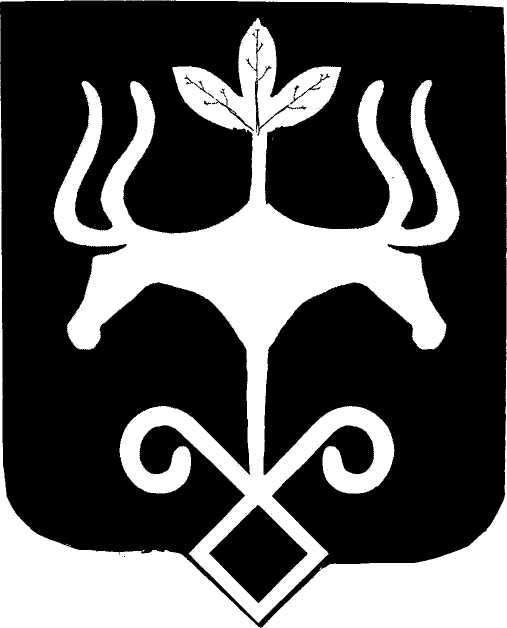 Адыгэ РеспубликэмМуниципальнэ образованиеу «Къалэу Мыекъуапэ» и АдминистрациеИФИНАНСОВЭ ИУПРАВЛЕНИЕ385000, къ. Мыекъуапэ,  ур. Краснооктябрьскэр, 21тел. 52-31-58,  e-mail: fdmra@maikop.ru        Приложение №1к приказу от 19.09.2019 № 82-О«Приложение №1к приказу  Финансового управления администрации муниципального образования «Город Майкоп»от  07.12.2018 № 125-О          Перечень и коды целевых статей расходов бюджета, применяемых при формировании и исполнении бюджета
 муниципального образования «Город Майкоп»Перечень и коды целевых статей расходов бюджета, применяемых при формировании и исполнении бюджета
 муниципального образования «Город Майкоп»Перечень и коды целевых статей расходов бюджета, применяемых при формировании и исполнении бюджета
 муниципального образования «Город Майкоп»Перечень и коды целевых статей расходов бюджета, применяемых при формировании и исполнении бюджета
 муниципального образования «Город Майкоп»Перечень и коды целевых статей расходов бюджета, применяемых при формировании и исполнении бюджета
 муниципального образования «Город Майкоп»Перечень и коды целевых статей расходов бюджета, применяемых при формировании и исполнении бюджета
 муниципального образования «Город Майкоп»НаименованиеПППОМНРПримечаниеПрограммные направления деятельностиПрограммные направления деятельностиПрограммные направления деятельностиПрограммные направления деятельностиПрограммные направления деятельностиПрограммные направления деятельностиПрограмма «Развитие сельского хозяйства и регулирование рынков сельскохозяйственной продукции, сырья и продовольствия в муниципальном образовании «Город Майкоп» на 2018 - 2021 годы»0100000000По данной целевой статье отражаются расходы на реализацию мероприятий в рамках программы «Развитие сельского хозяйства и регулирование рынков сельскохозяйственной продукции, сырья и продовольствия в муниципальном образовании «Город Майкоп» на 2018 - 2021 годы»Основное мероприятие «Поддержка сельскохозяйственных производителей на территории МО «Город Майкоп»0100100000По данной целевой статье отражаются расходы на реализацию основного мероприятия «Поддержка сельскохозяйственных производителей на территории МО «Город Майкоп»Основное мероприятие «Организация и проведение ежегодного мероприятия, связанного с подведением итогов работы предприятий АПК и крестьянских фермерских хозяйств»0100200000По данной целевой статье отражаются расходы на реализацию основного мероприятия «Организация и проведение ежегодного мероприятия, связанного с подведением итогов работы предприятий АПК и крестьянских фермерских хозяйств»Основное мероприятие «Обеспечение реализации Программы»0100300000По данной целевой статье отражаются расходы на реализацию основного мероприятия «Обеспечение реализации Программы»Программа «Развитие малого и среднего предпринимательства муниципального образования «Город Майкоп» на 2018 - 2024 годы»0300000000По данной целевой статье отражаются расходы на реализацию мероприятий в рамках программы «Развитие малого и среднего предпринимательства муниципального образования «Город Майкоп» на 2018 - 2024 годы»Основное мероприятие «Предоставление субсидии некоммерческой организации на финансовое обеспечение затрат в связи с оказанием услуг по стимулированию и поддержке малого и среднего предпринимательства»0300100000По данной целевой статье отражаются расходы на реализацию основного мероприятия «Предоставление субсидии некоммерческой организации на финансовое обеспечение затрат в связи с оказанием услуг по стимулированию и поддержке малого и среднего предпринимательства»Основное мероприятие «Предоставление некоммерческим организациям субсидий на финансовое обеспечение затрат в связи с оказанием услуг по реализации мероприятий в сфере малого и среднего предпринимательства»0300200000По данной целевой статье отражаются расходы на реализацию основного мероприятия «Предоставление некоммерческим организациям субсидий на финансовое обеспечение затрат в связи с оказанием услуг по реализации мероприятий в сфере малого и среднего предпринимательства»Программа «Защита населения и территорий от чрезвычайных ситуаций, обеспечение пожарной безопасности и безопасности людей на водных объектах на территории муниципального образования «Город Майкоп» на 2018 - 2021 годы»0400000000По данной целевой статье отражаются расходы на реализацию мероприятий в рамках программы «Защита населения и территорий от чрезвычайных ситуаций, обеспечение пожарной безопасности и безопасности людей на водных объектах на территории муниципального образования «Город Майкоп» на 2018 - 2021 годы»Подпрограмма «Обеспечение и совершенствование управления системой защиты населения и территорий муниципального образования «Город Майкоп» от чрезвычайных ситуаций мирного и военного времени на 2018 – 2021 годы»0410000000По данной целевой статье отражаются расходы на реализацию мероприятий в рамках подпрограммы «Обеспечение и совершенствование управления системой защиты населения и территорий муниципального образования «Город Майкоп» от чрезвычайных ситуаций мирного и военного времени на 2018 – 2021 годы»Основное мероприятие  «Создание условий для выполнения муниципальной программы»0410100000По данной целевой статье отражаются расходы на реализацию основного мероприятия «Создание условий для выполнения муниципальной программы»Основное мероприятие  «Снижение рисков и смягчение последствий чрезвычайных ситуаций природного и техногенного характера»0410200000По данной целевой статье отражаются расходы на реализацию основного мероприятия «Снижение рисков и смягчение последствий чрезвычайных ситуаций природного и техногенного характера»Подпрограмма «Построение (развитие) аппаратно-программного комплекса «Безопасный город» на территории муниципального образования «Город Майкоп» на 2018-2021 годы»0420000000По данной целевой статье отражаются расходы на реализацию мероприятий в рамках подпрограммы «Построение (развитие) аппаратно-программного комплекса «Безопасный город» на территории муниципального образования «Город Майкоп» на 2018-2021 годы»Основное мероприятие «Построение и развитие комплекса АПК «Безопасный город»0420100000По данной целевой статье отражаются расходы на реализацию основного мероприятия «Построение и развитие комплекса АПК «Безопасный город»Основное мероприятие «Содержание комплекса АПК «Безопасный город»0420200000По данной целевой статье отражаются расходы на реализацию основного мероприятия «Содержание комплекса АПК «Безопасный город»  Программа «Развитие общественного транспорта в муниципальном образовании «Город Майкоп» на 2018-2021 годы»0500000000По данной целевой статье отражаются расходы на реализацию мероприятий в рамках программы «Развитие общественного транспорта в муниципальном образовании «Город Майкоп» на 2018-2021 годы»Основное мероприятие «Развитие и повышение качества транспортного обслуживания населения»0500100000По данной целевой статье отражаются расходы на реализацию основного мероприятия «Развитие и повышение качества транспортного обслуживания населения»Основное мероприятие «Предоставление субсидий предприятиям осуществляющим перевозку пассажиров городским электрическим транспортом по муниципальным маршрутам»0500200000По данной целевой статье отражаются расходы на реализацию основного мероприятия «Предоставление субсидий предприятиям осуществляющим перевозку пассажиров городским электрическим транспортом по муниципальным маршрутам»Основное мероприятие «Предоставление субсидий предприятиям осуществляющим перевозку пассажиров городским автомобильным транспортом по муниципальным маршрутам»0500300000По данной целевой статье отражаются расходы на реализацию основного мероприятия «Предоставление субсидий предприятиям осуществляющим перевозку пассажиров городским автомобильным транспортом по муниципальным маршрутам»Программа «Адресная социальная помощь малоимущим гражданам и другим категориям граждан, находящимся в трудной жизненной ситуации на 2018-2021 годы»0600000000По данной целевой статье отражаются расходы на реализацию мероприятий в рамках программы «Адресная социальная помощь малоимущим гражданам и другим категориям граждан, находящимся в трудной жизненной ситуации на 2018-2021 годы»Основное мероприятие «Социальная поддержка отдельных категорий граждан»0600100000По данной целевой статье отражаются расходы на реализацию основного мероприятия «Социальная поддержка отдельных категорий граждан»Основное мероприятие  «Проведение мероприятий социально-значимого характера» 0600200000По данной целевой статье отражаются расходы на реализацию основного мероприятия «Проведение мероприятий социально-значимого характера» Программа «Доступная среда» муниципального образования «Город Майкоп» на 2018 - 2021 годы»0700000000По данной целевой статье отражаются расходы на реализацию мероприятий в рамках программы «Доступная среда» муниципального образования «Город Майкоп» на 2018 - 2021 годы»Основное мероприятие «Реализация положений действующих технических регламентов, национальных стандартов Российской Федерации, сводных правил, строительных норм и правил Российской Федерации, инструкций и рекомендаций, иных нормативных документов, устанавливающих требования по обеспечению доступности зданий и сооружений для инвалидов и других маломобильных групп населения»0700100000По данной целевой статье отражаются расходы на реализацию основного мероприятия  «Реализация положений действующих технических регламентов, национальных стандартов Российской Федерации, сводных правил, строительных норм и правил Российской Федерации, инструкций и рекомендаций, иных нормативных документов, устанавливающих требования по обеспечению доступности зданий и сооружений для инвалидов и других маломобильных групп населения»Основное мероприятие «Социальная поддержка социально ориентированных некоммерческих организаций и иных объединений инвалидов»0700200000По данной целевой статье отражаются расходы на реализацию основного мероприятия  «Социальная поддержка социально ориентированных некоммерческих организаций и иных объединений инвалидов»Программа «Обеспечение жильем молодых семей на 2018-2021 годы»0800000000По данной целевой статье отражаются расходы на реализацию мероприятий в рамках программы «Обеспечение жильем молодых семей на 2018-2021 годы»Основное мероприятие «Предоставление социальных выплат молодым семьям»0800100000По данной целевой статье отражаются расходы на реализацию основного мероприятия  «Предоставление социальных выплат молодым семьям»Программа «Обеспечение малоимущих граждан жилыми помещениями по договорам социального найма в муниципальном образовании «Город Майкоп» на 2018-2021 годы»0900000000По данной целевой статье отражаются расходы на реализацию мероприятий в рамках программы «Обеспечение малоимущих граждан жилыми помещениями по договорам социального найма в муниципальном образовании «Город Майкоп» на 2018-2021 годы»Основное мероприятие «Обеспечение жильем малоимущих граждан»0900100000По данной целевой статье отражаются расходы на реализацию основного мероприятия «Обеспечение жильем малоимущих граждан»Программа «Профилактика безнадзорности и правонарушений несовершеннолетних (2018-2021 гг.)»1000000000По данной целевой статье отражаются расходы на реализацию мероприятий в рамках программы «Профилактика безнадзорности и правонарушений несовершеннолетних (2018-2021 гг.)»Основное мероприятие «Профилактика безнадзорности и правонарушений несовершеннолетних»1000100000По данной целевой статье отражаются расходы на реализацию основного мероприятия «Профилактика безнадзорности и правонарушений несовершеннолетних»Программа «Формирование благоприятной инвестиционной среды муниципального образования «Город Майкоп» на 2018-2021 годы»1100000000По данной целевой статье отражаются расходы на реализацию мероприятий в рамках программы «Формирование благоприятной инвестиционной среды муниципального образования «Город Майкоп» на 2018-2021 годы»Основное мероприятие «Создание благоприятных условий для привлечения инвестиций в экономику муниципального образования «Город Майкоп»1100100000По данной целевой статье отражаются расходы на реализацию основного мероприятия «Создание благоприятных условий для привлечения инвестиций в экономику муниципального образования «Город Майкоп»»Программа «Энергосбережение и повышение энергетической эффективности в муниципальном образовании «Город Майкоп» на 2018-2021 годы»120000000По данной целевой статье отражаются расходы на реализацию мероприятий в рамках программы «Энергосбережение и повышение энергетической эффективности в муниципальном образовании «Город Майкоп» на 2018-2021 годы» Основное мероприятие «Реализация мероприятий в области энергосбережения и повышения энергетической эффективности в системах коммунальной инфраструктуры»120040000По данной целевой статье отражаются расходы на реализацию основного мероприятия «Реализация мероприятий в области энергосбережения и повышения энергетической эффективности в системах коммунальной инфраструктуры»Программа «Информатизация Администрации муниципального образования «Город Майкоп» на 2018-2021 годы»1300000000По данной целевой статье отражаются расходы на реализацию мероприятий в рамках программы «Информатизация Администрации муниципального образования «Город Майкоп» на 2018-2021 годы»Основное мероприятие «Организационно–методическое и правовое обеспечение процесса информатизации Администрации муниципального образования «Город Майкоп»1300100000По данной целевой статье отражаются расходы на реализацию основного мероприятия «Организационно–методическое и правовое обеспечение процесса информатизации Администрации муниципального образования «Город Майкоп»Программа «Обеспечение безопасности дорожного движения в муниципальном образовании «Город Майкоп« на 2018-2021 годы»1400000000По данной целевой статье отражаются расходы на реализацию мероприятий в рамках программы «Обеспечение безопасности дорожного движения в муниципальном образовании «Город Майкоп« на 2018-2021 годы»Основное мероприятие  «Совершенствование организации дорожного движения»1400100000По данной целевой статье отражаются расходы на реализацию основного мероприятия «Совершенствование организации дорожного движения»Основное мероприятие «Профилактика детского дорожно-транспортного травматизма»1400200000По данной целевой статье отражаются расходы на реализацию основного мероприятия «Профилактика детского дорожно-транспортного травматизма»Программа «Развитие системы  образования муниципального образования «Город Майкоп» на 2018 - 2024 годы»1500000000По данной целевой статье отражаются расходы на реализацию мероприятий в рамках программы «Развитие системы  образования муниципального образования «Город Майкоп» на 2018 - 2024 годы»Подпрограмма «Развитие системы дошкольного образования» 1510000000По данной целевой статье отражаются расходы на реализацию мероприятий в рамках подпрограммы «Развитие системы дошкольного образования» Основное мероприятие «Предоставление качественного и доступного дошкольного образования»1510100000По данной целевой статье отражаются расходы на реализацию основного мероприятия «Предоставление качественного и доступного дошкольного образования»Основное мероприятие «Развитие инфраструктуры системы дошкольного образования»1510200000По данной целевой статье отражаются расходы на реализацию основного мероприятия «Развитие инфраструктуры системы дошкольного образования»Основное мероприятие «Реализация Федерального проекта «Содействие занятости женщин - создание условий дошкольного образования для детей в возрасте до трех лет»151Р20000По данной целевой статье отражаются расходы на реализацию основного мероприятия «Реализация Федерального проекта «Содействие занятости женщин - создание условий дошкольного образования для детей в возрасте до трех лет»Подпрограмма «Развитие системы начального общего, основного общего, среднего общего образования»1520000000По данной целевой статье отражаются расходы на реализацию мероприятий в рамках подпрограммы «Развитие системы начального общего, основного общего, среднего общего образования»Основное мероприятие «Предоставление качественного и доступного начального общего, основного общего, среднего общего образования»1520100000По данной целевой статье отражаются расходы на реализацию основного мероприятия «Предоставление качественного и доступного начального общего, основного общего, среднего общего образования»Основное мероприятие «Развитие инфраструктуры системы  начального общего, основного общего, среднего общего образования» 1520200000По данной целевой статье отражаются расходы на реализацию основного мероприятия «Развитие инфраструктуры системы  начального общего, основного общего, среднего общего образования»Основное мероприятие «Реализация комплекса мер по созданию условий для успешной социализации и эффективной самореализации обучающихся»1520300000По данной целевой статье отражаются расходы на реализацию основного мероприятия «Реализация комплекса мер по созданию условий для успешной социализации и эффективной самореализации обучающихся»Основное мероприятие «Сохранение и укрепление здоровья обучающихся»1520400000По данной целевой статье отражаются расходы на реализацию основного мероприятия «Сохранение и укрепление здоровья обучающихся»Основное мероприятие «Предоставление бесплатного питания льготным категориям обучающихся»1520500000По данной целевой статье отражаются расходы на реализацию основного мероприятия «Предоставление бесплатного питания льготным категориям обучающихся»Основное мероприятие «Реализация Федерального проекта «Современная школа»152Е100000По данной целевой статье отражаются расходы на реализацию основного мероприятия «Реализация Федерального проекта «Современная школа»Основное мероприятие "Реализация федерального проекта "Успех каждого ребенка"152Е200000По данной целевой статье отражаются расходы на реализацию основного мероприятия «Реализация Федерального проекта «Успех каждого ребенка»Подпрограмма «Развитие системы дополнительного образования»1530000000По данной целевой статье отражаются расходы на реализацию мероприятий в рамках подпрограммы «Развитие системы дополнительного образования»Основное мероприятие «Предоставление качественного и доступного дополнительного образования»1530100000По данной целевой статье отражаются расходы на реализацию основного мероприятия «Предоставление качественного и доступного дополнительного образования»Основное мероприятие «Развитие инфраструктуры дополнительного образования»1530200000По данной целевой статье отражаются расходы на реализацию основного мероприятия «Развитие инфраструктуры дополнительного образования»Основное мероприятие «Обеспечение функционирования модели персонифицированного финансирования дополнительного образования детей»1530300000По данной целевой статье отражаются расходы на реализацию основного мероприятия «Обеспечение функционирования модели персонифицированного финансирования дополнительного образования детей»Подпрограмма «Обеспечение и совершенствование управления системой образования и прочие мероприятия в области образования»1540000000По данной целевой статье отражаются расходы на реализацию мероприятий в рамках подпрограммы «Обеспечение и совершенствование управления системой образования и прочие мероприятия в области образования»Основное мероприятие «Обеспечение управления системой образования»1540100000По данной целевой статье отражаются расходы на реализацию основного мероприятия «Обеспечение управления системой образования»Основное мероприятие «Обновление содержания образования, технологий обучения, воспитания и развития школьников»1540200000По данной целевой статье отражаются расходы на реализацию основного мероприятия «Обновление содержания образования, технологий обучения, воспитания и развития школьников»Основное мероприятие «Развитие кадрового потенциала системы образования»1540300000По данной целевой статье отражаются расходы на реализацию основного мероприятия «Развитие кадрового потенциала системы образования»Основное мероприятие «Развитие интеллектуального, творческого и спортивного потенциала обучающихся»1540400000По данной целевой статье отражаются расходы на реализацию основного мероприятия «Развитие интеллектуального, творческого и спортивного потенциала обучающихся»Основное мероприятие «Развитие городской системы оценки качества образования»1540500000По данной целевой статье отражаются расходы на реализацию основного мероприятия «Развитие городской системы оценки качества образования»Программа «Переселение граждан из жилых помещений, признанных непригодными для проживания и расположенных в аварийных многоквартирных домах муниципального образования «Город Майкоп» на 2018-2024 годы»1800000000По данной целевой статье отражаются расходы на реализацию мероприятий в рамках программы «Переселение граждан из жилых помещений, признанных непригодными для проживания и расположенных в аварийных многоквартирных домах муниципального образования «Город Майкоп» на 2018-2024 годы»Основное мероприятие «Создание методических и правовых условий»1800100000По данной целевой статье отражаются расходы на реализацию основного мероприятия «Создание методических и правовых условий»Основное мероприятие «Переселение граждан из аварийных многоквартирных домов»1800200000По данной целевой статье отражаются расходы на реализацию основного мероприятия «Переселение граждан из аварийных многоквартирных домов»Основное мероприятие «Ликвидация аварийного жилищного фонда»1800300000По данной целевой статье отражаются расходы на реализацию основного мероприятия  «Ликвидация аварийного жилищного фонда»Основное мероприятие «Выкуп жилых помещений у собственников»1800400000По данной целевой статье отражаются расходы на реализацию основного мероприятия «Выкуп жилых помещений у собственников»Основное мероприятие «Реализация Федерального проекта «Обеспечение устойчивого сокращения непригодного для проживания жилищного фонда»»180F300000По данной целевой статье отражаются расходы на реализацию основного мероприятия «Реализация Федерального проекта «Обеспечение устойчивого сокращения непригодного для проживания жилищного фонда»»Программа «Развитие территориального общественного самоуправления в муниципальном образовании «Город Майкоп» на 2018-2021 годы»1900000000По данной целевой статье отражаются расходы на реализацию мероприятий в рамках программы «Развитие территориального общественного самоуправления в муниципальном образовании «Город Майкоп» на 2018-2021 годы»Основное мероприятие «Привлечение населения к совместной деятельности ТОС»1900100000По данной целевой статье отражаются расходы на реализацию основного мероприятия «Привлечение населения к совместной деятельности ТОС»Программа «Профилактика правонарушений в муниципальном образовании «Город Майкоп» на 2018-2021 годы»2100000000По данной целевой статье отражаются расходы на реализацию мероприятий в рамках программы «Профилактика правонарушений в муниципальном образовании «Город Майкоп» на 2018-2021 годы»Основное мероприятие «Профилактика экстремизма и терроризма и преступлений против собственности и семейно-бытовых конфликтов»2100100000По данной целевой статье отражаются расходы на реализацию основного мероприятия «Профилактика экстремизма и терроризма и преступлений против собственности и семейно-бытовых конфликтов»Основное мероприятие «Профилактика наркомании, алкоголизма, безнадзорности и других правонарушений»2100200000По данной целевой статье отражаются расходы на реализацию основного мероприятия «Профилактика наркомании, алкоголизма, безнадзорности и других правонарушений»Основное мероприятие «Создание условий для деятельности народных дружин»21 00300000По данной целевой статьяе отражаются расходы на реализацию основного мероприятия " Создание условий для деятельности народных дружин"Программа «Развитие культуры муниципального образования «Город Майкоп» на 2018 – 2024 годы»2200000000По данной целевой статье отражаются расходы на реализацию мероприятий в рамках программы «Развитие культуры муниципального образования «Город Майкоп» на 2018 – 2024 годы»Основное мероприятие «Развитие библиотечного дела»2200100000По данной целевой статье отражаются расходы на реализацию основного мероприятия «Развитие библиотечного дела»Основное мероприятие «Традиционная культура, самодеятельное и народное творчество»2200200000По данной целевой статье отражаются расходы на реализацию основного мероприятия «Традиционная культура, самодеятельное и народное творчество»Основное мероприятие «Дополнительное образование детей в области искусств»2200300000По данной целевой статье отражаются расходы на реализацию основного мероприятия «Дополнительное образование детей в области искусств»Основное мероприятие «Организация и  проведение мероприятий, посвященных значимым событиям культуры и развитию культурного сотрудничества»2200400000По данной целевой статье отражаются расходы на реализацию основного мероприятия «Организация и  проведение мероприятий, посвященных значимым событиям культуры и развитию культурного сотрудничества»Основное мероприятие «Обеспечение условий реализации муниципальной программы»2200500000По данной целевой статье отражаются расходы на реализацию основного мероприятия «Обеспечение условий реализации муниципальной программы»Основное мероприятие «Развитие народных художественных промыслов»2200600000По данной целевой статье отражаются расходы на реализацию основного мероприятия «Обеспечение условий реализации муниципальной программы»Основное мероприятие «Реализация федерального проекта «Культурная среда»220А100000По данной целевой статье отражаются расходы на реализацию основного мероприятия «Реализация Федерального проекта «Культурная среда»Программа «Молодежь столицы Адыгеи (2018-2024 годы)»2300000000По данной целевой статье отражаются расходы на реализацию мероприятий в рамках программы «Молодежь столицы Адыгеи (2018-2024 годы)»Подпрограмма «Майкоп молодежный (2018-2024 годы)»2310000000По данной целевой статье отражаются расходы на реализацию мероприятий в рамках подпрограммы «Майкоп молодежный (2018-2024 годы)»Основное мероприятие «Проведение мероприятий по содействию патриотическому воспитанию граждан Российской Федерации»2310100000По данной целевой статье отражаются расходы на реализацию основного мероприятия «Проведение мероприятий по содействию патриотическому воспитанию граждан Российской Федерации»Основное мероприятие «Выявление и поддержка  одаренных детей и молодежи»2310200000По данной целевой статье отражаются расходы на реализацию основного мероприятия «Выявление и поддержка  одаренных детей и молодежи»Основное мероприятие «Поддержка социально ориентированных некоммерческих организаций по реализации механизмов развития молодежной политики»2310300000По данной целевой статье отражаются расходы на реализацию основного мероприятия  «Поддержка социально-ориентированных некоммерческих организаций по реализации механизмов развития молодежной политики»Подпрограмма «Обеспечение эффективной деятельности муниципального казенного учреждения «Молодежный координационный центр» (2018-2024 годы)»2320000000По данной целевой статье отражаются расходы на реализацию мероприятий в рамках подпрограммы «Обеспечение эффективной деятельности муниципального казенного учреждения «Молодежный координационный центр» (2018-2024 годы)»Основное мероприятие «Проведение мероприятий с детьми и молодежью по месту жительства»2320100000По данной целевой статье отражаются расходы на реализацию основного мероприятия «Проведение мероприятий с детьми и молодежью по месту жительства»Подпрограмма «Город без наркотиков» (2018-2024 годы)»2330000000По данной целевой статье отражаются расходы на реализацию мероприятий в рамках подпрограммы «Город без наркотиков» (2018-2024 годы)»Основное мероприятие «Проведение мероприятий по содействию формированию здорового образа жизни в молодежной среде»2330100000По данной целевой статье отражаются расходы на реализацию основного мероприятия «Проведение мероприятий по содействию формированию здорового образа жизни в молодежной среде»Программа «О противодействии коррупции в муниципальном образовании «Город Майкоп» на 2018-2021 годы»2400000000По данной целевой статье отражаются расходы на реализацию мероприятий в рамках программы «О противодействии коррупции в муниципальном образовании «Город Майкоп» на 2018-2021 годы»Основное мероприятие «Обеспечение подготовки кадров»2400100000По данной целевой статье отражаются расходы на реализацию основного мероприятия «Обеспечение подготовки кадров»Основное мероприятие «Мероприятия антикоррупционного направления»2400200000По данной целевой статье отражаются расходы на реализацию основного мероприятия «Мероприятия антикоррупционного направления»Программа «Майкоп - спортивный город» на 2018-2021 годы»2500000000По данной целевой статье отражаются расходы на реализацию мероприятий в рамках программы «Майкоп - спортивный город» на 2018-2021 годы»Основное мероприятие «Совершенствование форм организации физкультурно-спортивной работы»2500100000По данной целевой статье отражаются расходы на реализацию основного мероприятия «Совершенствование форм организации физкультурно-спортивной работы»Основное мероприятие «Создание условий для формирования, подготовки и сохранения спортивного резерва»2500200000По данной целевой статье отражаются расходы на реализацию основного мероприятия «Создание условий для формирования, подготовки и сохранения спортивного резерва»Основное мероприятие «Мероприятия по развитию физкультурно-спортивной инфраструктуры в городе Майкопе»2500300000По данной целевой статье отражаются расходы на реализацию основного мероприятия «Мероприятия по развитию физкультурно-спортивной инфраструктуры в городе Майкопе»Основное мероприятие «Обеспечение условий реализации муниципальной программы»2500400000По данной целевой статье отражаются расходы на реализацию основного мероприятия «Обеспечение условий реализации муниципальной программы»Программа «Управление финансами на 2018-2021 годы»2600000000По данной целевой статье отражаются расходы на реализацию мероприятий в рамках программы «Управление финансами на 2018-2021 годы»Основное мероприятие «Создание условий для реализации муниципальной программы «Управление финансами на 2018-2021годы»2600100000По данной целевой статье отражаются расходы на реализацию основного мероприятия «Создание условий для реализации муниципальной программы «Управление финансами на 2018-2021 годы»Основное мероприятие «Своевременное исполнение долговых обязательств муниципального образования «Город Майкоп» и расходов на их обслуживание»2600200000По данной целевой статье отражаются расходы на реализацию основного мероприятия «Своевременное исполнение долговых обязательств муниципального образования «Город Майкоп» и расходов на их обслуживание»Программа «Развитие средств массовой информации в муниципальном образовании «Город Майкоп» на 2018-2021 годы»2700000000По данной целевой статье отражаются расходы на реализацию мероприятий в рамках программы «Развитие средств массовой информации в муниципальном образовании «Город Майкоп» на 2018-2021 годы»Подпрограмма «Говорит и показывает Майкоп (2018-2021 гг.)»2710000000По данной целевой статье отражаются расходы на реализацию мероприятий в рамках подпрограммы «Говорит и показывает Майкоп (2018-2021 гг.)»Основное мероприятие «Информирование населения о событиях, происходящих в муниципальном образовании «Город Майкоп» и Республике Адыгея на телевидении и в сети Интернет»2710100000По данной целевой статье отражаются расходы на реализацию основного мероприятия «Информирование населения о событиях, происходящих в муниципальном образовании «Город Майкоп» и Республике Адыгея на телевидении и в сети Интернет»Подпрограмма «Поддержка и развитие печатного средства массовой информации муниципального образования «Город Майкоп»2720000000По данной целевой статье отражаются расходы на реализацию мероприятий в рамках подпрограммы «Поддержка и развитие печатного средства массовой информации муниципального образования «Город Майкоп»Основное мероприятие «Информирование населения о событиях, происходящих в муниципальном образовании «Город Майкоп» и Республике Адыгея в печатных СМИ»2720100000По данной целевой статье отражаются расходы на реализацию основного мероприятия «Информирование населения о событиях, происходящих в муниципальном образовании «Город Майкоп» и Республике Адыгея в печатных СМИ»Программа «Развитие жилищно-коммунального, дорожного  хозяйства и благоустройства в муниципальном образовании «Город Майкоп» на 2018-2024 годы»2800000000По данной целевой статье отражаются расходы на реализацию мероприятий в рамках программы «Развитие жилищно-коммунального, дорожного  хозяйства и благоустройства в муниципальном образовании «Город Майкоп» на 2018-2024 годы»Подпрограмма «Развитие дорожного хозяйства и благоустройства территорий МО «Город Майкоп»2810000000По данной целевой статье отражаются расходы на реализацию мероприятий в рамках подпрограммы «Развитие дорожного хозяйства и благоустройства территорий МО «Город Майкоп»Основное мероприятие «Капитальный ремонт, ремонт и содержание улично-дорожной сети на территории муниципального образования «Город Майкоп»2810100000По данной целевой статье отражаются расходы на реализацию основного мероприятия «Капитальный ремонт, ремонт и содержание улично-дорожной сети на территории муниципального образования «Город Майкоп»Основное мероприятие «Развитие улично-дорожной сети на территории муниципального образования «Город Майкоп»2810200000По данной целевой статье отражаются расходы на реализацию основного мероприятия «Развитие улично-дорожной сети на территории муниципального образования «Город Майкоп»Основное мероприятие «Дорожный фонд»2810300000По данной целевой статье отражаются расходы на реализацию основного мероприятия «Дорожный фонд»Основное мероприятие «Ремонт и содержание сетей уличного освещения»2810400000По данной целевой статье отражаются расходы на реализацию основного мероприятия «Ремонт и содержание сетей уличного освещения»Основное мероприятие «Благоустройство территорий МО «Город Майкоп»2810500000По данной целевой статье отражаются расходы на реализацию основного мероприятия «Благоустройство территорий МО «Город Майкоп»Основное мероприятие «Развитие сетей уличного освещения»2810600000По данной целевой статье отражаются расходы на реализацию основного мероприятия «Развитие сетей уличного освещения»Основное мероприятие «Реализация Федерального проекта «Дорожная сеть»281R10000По данной целевой статье отражаются расходы на реализацию основного мероприятия «Реализация Федерального проекта «Дорожная сеть»Подпрограмма «Развитие жилищно-коммунального хозяйства»2820000000По данной целевой статье отражаются расходы на реализацию мероприятий в рамках подпрограммы «Развитие жилищно-коммунального хозяйства»Основное мероприятие «Развитие и содержание объектов коммунального хозяйства»2820200000По данной целевой статье отражаются расходы на реализацию основного мероприятия «Развитие и содержание объектов коммунального хозяйства»Основное мероприятие «Предоставление субсидий предприятиям, оказывающим  банные услуги»2820300000По данной целевой статье отражаются расходы на реализацию основного мероприятия «Предоставление субсидий предприятиям, оказывающим банные услуги»Основное мероприятие «Предоставление субсидий предприятиям, оказывающим услуги водоснабжения и водоотведения»282040000По данной целевой статье отражаются расходы на реализацию основного мероприятия «Предоставление субсидий предприятиям, оказывающим услуги водоснабжения и водоотведения»Подпрограмма «Обеспечение управления в сфере ЖКХ и дорожного хозяйства, благоустройства»2830000000По данной целевой статье отражаются расходы на реализацию мероприятий в рамках подпрограммы «Обеспечение управления в сфере ЖКХ и дорожного хозяйства, благоустройства»Основное мероприятие «Создание условий для выполнения муниципальной программы»2830100000По данной целевой статье отражаются расходы на реализацию основного мероприятия «Создание условий для выполнения муниципальной программы»Программа «Обеспечение деятельности и реализации полномочий  Комитета по управлению имуществом муниципального образования «Город Майкоп» на 2018-2021 годы»2900000000По данной целевой статье отражаются расходы на реализацию мероприятий в рамках программы «Обеспечение деятельности и реализации полномочий  Комитета по управлению имуществом муниципального образования «Город Майкоп» на 2018-2021 годы»Основное мероприятие «Эффективное управление, распоряжение имуществом, находящимся в муниципальной собственности муниципального образования «Город Майкоп»2900100000По данной целевой статье отражаются расходы на реализацию основного мероприятия «Эффективное управление, распоряжение имуществом, находящимся в муниципальной собственности муниципального образования «Город Майкоп»Основное мероприятие «Совершенствование системы учета и содержание объектов  собственности муниципального образования «Город Майкоп»2900200000По данной целевой статье отражаются расходы на реализацию основного мероприятия «Совершенствование системы учета и содержание объектов  собственности муниципального образования «Город Майкоп»Основное мероприятие «Эффективное управление, распоряжение и рациональное использование земельных участков, находящихся в собственности муниципального образования «Город Майкоп», а также земельных участков государственная собственность, на которые не разграничена в г. Майкопе»2900300000По данной целевой статье отражаются расходы на реализацию основного мероприятия «Эффективное управление, распоряжение и рациональное использование земельных участков, находящихся в собственности муниципального образования «Город Майкоп», а также земельных участков государственная собственность, на которые не разграничена в г. Майкопе»Основное мероприятие «Организация качественного и эффективного исполнения полномочий Комитета по управлению имуществом муниципального образования «Город Майкоп»2900400000По данной целевой статье отражаются расходы на реализацию основного мероприятия «Организация качественного и эффективного исполнения полномочий Комитета по управлению имуществом муниципального образования «Город Майкоп»Программа «Поддержка казачьих обществ муниципального образования «Город Майкоп» на 2018-2021 годы»3000000000По данной целевой статье отражаются расходы на реализацию мероприятий в рамках программы «Поддержка казачьих обществ муниципального образования «Город Майкоп» на 2018-2021 годы»Основное мероприятие «Расширение сети групп казачьей направленности, обеспечение их деятельности, проведение мероприятий по изучению и популяризации традиционной культуры и истории казачества»3000100000По данной целевой статье отражаются расходы на реализацию основного мероприятия «Расширение сети групп казачьей направленности, обеспечение их деятельности, проведение мероприятий по изучению и популяризации традиционной культуры и истории казачества»Программа «Формирование современной городской среды в муниципальном образовании «Город Майкоп» на 2018-2024 годы»3100000000По данной целевой статье отражаются расходы на реализацию мероприятий в рамках программы «Формирование современной городской среды в муниципальном образовании «Город Майкоп» на 2018-2024 годы»Основное мероприятие «Реализация комплексных проектов благоустройства общественных территорий муниципального образования «Город Майкоп»3100100000По данной целевой статье отражаются расходы на реализацию основного мероприятия «Реализация комплексных проектов благоустройства общественных территорий муниципального образования «Город Майкоп»Основное мероприятие «Благоустройство дворовых территорий многоквартирных домов на территории муниципального образования «Город Майкоп»3100200000По данной целевой статье отражаются расходы на реализацию основного мероприятия «Благоустройство дворовых территорий многоквартирных домов на территории муниципального образования «Город Майкоп»Основное мероприятие «Проведение мероприятий по благоустройству общественных территорий муниципального образования «Город Майкоп»3100300000По данной целевой статье отражаются расходы на реализацию основного мероприятия  «Проведение мероприятий по благоустройству общественных территорий муниципального образования «Город Майкоп»Основное мероприятие «Реализация Федерального проекта «Формирование комфортной городской среды»310F20000По данной целевой статье отражаются расходы на реализацию основного мероприятия «Реализация Федерального проекта «Формирование комфортной городской среды»Ведомственная целевая программа «Повышение эффективности и сбалансированности работы Управления архитектуры и градостроительства муниципального образования «Город Майкоп» на 2016-2021 гг.»7000000000По данной целевой статье отражаются расходы на реализацию мероприятий в рамках ведомственной целевой программы «Повышение эффективности и сбалансированности работы Управления архитектуры и градостроительства муниципального образования «Город Майкоп» на 2016-2021 гг.»Основное мероприятие «Мероприятия в области архитектуры, градостроительства и рекламы»7000100000По данной целевой статье отражаются расходы на реализацию основного мероприятия «Мероприятия в области архитектуры, градостроительства и рекламы»Основное мероприятие «Обеспечение реализации программы»7000200000По данной целевой статье отражаются расходы на реализацию основного мероприятия «Обеспечение реализации программы»Ведомственная целевая программа «Обеспечение комплексной административно-технической деятельности Администрации муниципального образования «Город Майкоп» и её структурных подразделений на 2016-2020 годы»7100000000По данной целевой статье отражаются расходы на реализацию мероприятий в рамках ведомственной целевой программы «Обеспечение комплексной административно-технической деятельности Администрации муниципального образования «Город Майкоп» и её структурных подразделений на 2016-2020 годы»Основное мероприятие «Обеспечение функционирования Администрации муниципального образования «Город Майкоп»7100100000По данной целевой статье отражаются расходы на реализацию основного мероприятия  «Обеспечение функционирования Администрации муниципального образования «Город Майкоп»Непрограммные направления деятельностиНепрограммные направления деятельностиНепрограммные направления деятельностиНепрограммные направления деятельностиНепрограммные направления деятельностиНепрограммные направления деятельностиОбеспечение функционирования Совета народных депутатов муниципального образования «Город Майкоп»9000000000По данной целевой статье отражаются расходы на обеспечение функционирования Совета народных депутатов муниципального образования «Город Майкоп»Председатель Совета народных депутатов муниципального образования «Город Майкоп»9010000000По данной целевой статье отражаются расходы на оплату труда, с учетом начислений председателя Совета народных депутатов муниципального образования «Город Майкоп»Депутаты Совета народных депутатов муниципального образования «Город Майкоп»9020000000По данной целевой статье отражаются расходы на содержание депутатов Совета народных депутатов муниципального образования «Город Майкоп»Аппарат Совета народных депутатов муниципального образования «Город Майкоп»9030000000По данной целевой статье отражаются расходы на содержание аппарата Совета народных депутатов муниципального образования «Город Майкоп»Обеспечение функционирования Главы муниципального образования 9100000000По данной целевой статье отражаются расходы на обеспечение функционирования Главы муниципального образования Глава муниципального образования9110000000По данной целевой статье отражаются расходы на оплату труда, с учетом начислений Главы муниципального образованияОбеспечение функционирования Администрации муниципального образования «Город Майкоп»9200000000По данной целевой статье отражаются расходы на обеспечение функционирования Администрации муниципального образования «Город Майкоп»Аппарат Администрации муниципального образования «Город Майкоп»9210000000По данной целевой статье отражаются расходы по аппарату Администрации муниципального образования «Город Майкоп»Обеспечение функционирования Контрольно-счетной палаты муниципального образования «Город Майкоп»9300000000По данной целевой статье отражаются расходы по обеспечению функционирования Контрольно-счетной палаты муниципального образования «Город Майкоп»Председатель Контрольно-счетной палаты муниципального образования «Город Майкоп»9310000000По данной целевой статье отражаются расходы на оплату труда, с учетом начислений председателя Контрольно-счетной палаты муниципального образования «Город Майкоп»Аппарат  Контрольно-счетной палаты муниципального образования «Город Майкоп»9320000000По данной целевой статье отражаются расходы по аппарату  Контрольно-счетной палаты муниципального образования «Город Майкоп»Проведение выборов и референдумов9400000000По данной целевой статье отражаются расходы на проведение выборов и референдумовПроведение выборов9410000000По данной целевой статье отражаются расходы на проведение выборовМуниципальные премии, социальные  и иные выплаты населению, иные мероприятия в области социальной политики9500000000По данной целевой статье отражаются расходы на муниципальные премии, социальные  и иные выплаты населению, иные мероприятия в области социальной политикиРезервные фонды и целевые финансовые резервы9600000000По данной целевой статье отражаются расходы за счет средств резервных фондов и целевые финансовых резервовРезервный фонд9610000000По данной целевой статье отражаются расходы за счет средств резервного фондаОсуществление отдельных переданных полномочий субъекта Российской Федерации9700000000По данной целевой статье отражаются расходы на осуществление отдельных переданных полномочий субъекта Российской ФедерацииПрочие непрограммные направления деятельности муниципальных учреждений9800000000По данной целевой статье отражаются расходы на прочие непрограммные направления деятельности муниципальных учрежденийРеализация иных полномочий органов местного самоуправления9900000000По данной целевой статье отражаются расходы на реализацию иных полномочий органов местного самоуправленияПриложение №3к приказу  Финансового управления администрации муниципального образования «Город Майкоп»от 07.12.2019 № 125-О      Уникальные направления расходов, увязанные с программными (непрограммными) целевыми статьями расходов 
бюджета муниципального образования «Город Майкоп»Уникальные направления расходов, увязанные с программными (непрограммными) целевыми статьями расходов 
бюджета муниципального образования «Город Майкоп»Уникальные направления расходов, увязанные с программными (непрограммными) целевыми статьями расходов 
бюджета муниципального образования «Город Майкоп»Уникальные направления расходов, увязанные с программными (непрограммными) целевыми статьями расходов 
бюджета муниципального образования «Город Майкоп»НРНаименованиеПримечаниеНомер программы (подпрограммы), основного мероприятия00200Предоставление субсидий социально ориентированным казачьим обществам, действующим на территории муниципального образования «Город Майкоп»По данному направлению расходов отражаются расходы в рамках основного мероприятия «Развитие сети групп казачьей направленности, обеспечение их деятельности, проведение мероприятий по изучению и популяризации традиционной культуры и истории казачества» муниципальной программы  «Поддержка казачьих обществ муниципального образования «Город Майкоп» на 2018-2021 годы» на предоставление субсидий социально ориентированным казачьим обществам, действующим на территории муниципального образования «Город Майкоп»30 0 01 0000001000Предоставление субсидии в целях возмещения недополученных доходов и возмещения затрат гражданам, ведущим мелкооптовое сельскохозяйственное производство по основным направлениям сельскохозяйственной деятельности на территории муниципального образования «Город Майкоп»По данному направлению расходов отражаются расходы в рамках основного мероприятия «Поддержка сельскохозяйственных производителей на территории МО «Город Майкоп» муниципальной программы  «Развитие сельского хозяйства и регулирование рынков сельскохозяйственной продукции, сырья и продовольствия в муниципальном образовании «Город Майкоп» на 2018 - 2021 годы» на возмещение недополученных доходов и возмещения затрат гражданам, ведущим мелкооптовое сельскохозяйственное производство по основным направлениям сельскохозяйственной деятельности на территории муниципального образования «Город Майкоп» 01 0 01 0000001010Проведение ежегодного мероприятияПо данному направлению расходов отражаются расходы в рамках основного мероприятия «Организация и проведение ежегодного мероприятия, связанного с подведением итогов работы предприятий АПК и крестьянских фермерских хозяйств» муниципальной программы  «Развитие сельского хозяйства и регулирование рынков сельскохозяйственной продукции, сырья и продовольствия в муниципальном образовании «Город Майкоп» на 2018 - 2021 годы» на проведение ежегодного мероприятия01 0 02 0000001020Предоставление субсидии на финансовое обеспечение затрат в связи с оказанием услуг в сфере поддержки малого и среднего предпринимательстваПо данному направлению расходов отражаются расходы в рамках основного мероприятия «Предоставление субсидии некоммерческой организации на финансовое обеспечение затрат в связи с оказанием услуг по стимулированию и поддержке малого и среднего предпринимательства» муниципальной программы «Развитие малого и среднего предпринимательства муниципального образования «Город Майкоп» на 2018 - 2024 годы» на предоставление субсидии на финансовое обеспечение затрат в связи с оказанием услуг в сфере поддержки малого и среднего предпринимательства03 0 01 0000001030Предоставление субсидий социально ориентированной некоммерческой организации, работающей в сфере поддержки малого и среднего предпринимательства, на финансовое обеспечение затрат в связи с оказанием услугПо данному направлению расходов отражаются расходы в рамках основного мероприятия «Предоставление некоммерческим организациям субсидий на финансовое обеспечение затрат в связи с оказанием услуг по реализации мероприятий в сфере малого и среднего предпринимательства» муниципальной программы «Развитие малого и среднего предпринимательства муниципального образования «Город Майкоп» на 2018 - 2024 годы» на предоставление субсидий социально ориентированной некоммерческой организации, работающей в сфере поддержки малого и среднего предпринимательства, на финансовое обеспечение затрат в связи с оказанием услуг03 0 02 0000001040Расходы на строительство МБДОУ в станице ХанскаяПо данному направлению расходов отражаются расходы в рамках основного мероприятия «Развитие инфраструктуры системы дошкольного образования» подпрограммы «Развитие системы дошкольного образования» программы «Развитие системы образования муниципального образования «Город Майкоп» на 2018 - 2024 годы» на строительство МБДОУ в станице Ханская15 1 02 0000001050Расходы на капитальный ремонт дворовых территорий многоквартирных жилых домов, проездов к дворовым территориям многоквартирных жилых домов на территории муниципального образования «Город Майкоп»По данному направлению расходов отражаются расходы в рамках основного мероприятия «Благоустройство дворовых территорий многоквартирных домов на территории муниципального образования «Город Майкоп» муниципальной программы «Формирование современной городской среды в муниципальном образовании «Город Майкоп» на 2018-2024 годы» на капитальный ремонт дворовых территорий многоквартирных жилых домов на территории муниципального образования «Город Майкоп»31 0 02 0000001060Изготовление удостоверений народного дружинникаПо данному направлению расходов отражаются расходы в рамках основного мероприятия « Создание условий для деятельности народных дружин» программы « Профилактика правонарушений в муниципальном образовании »Город Майкоп« на 2018-2021 годы» на изготовление удостоверений народного дружинника21 0 03 000001070Обустройство системы уличного видеонаблюденияПо данному направлению расходов отражаются расходы в рамках  основного мероприятие «Построение и развитие комплекса АПК «Безопасный город» подпрограммы «Построение (развитие) аппаратно-программного комплекса «Безопасный город» программы «Защита населения и территорий от чрезвычайных ситуаций, обеспечение пожарной безопасности и безопасности людей на водных объектах на территории муниципального образования «Город Майкоп» на 2018-2021 годы» на обустройство системы уличного видеонаблюдения04 2 01 0000001080Организация и проведение Фестиваля ремесленников «Город мастеров»По данному направлению расходов отражаются расходы в рамках основного мероприятия «Развитие народных художественных промыслов» муниципальной программы «Развитие культуры муниципального образования «Город Майкоп» на 2018 – 2024 годы» на организацию и проведение Фестиваля ремесленников «Город мастеров»22 0 06 0000001090Разработка проектной документацииПо данному направлению расходов отражаются расходы в рамках основного мероприятия «Мероприятия в области архитектуры, градостроительства и рекламы» ведомственной программы «Повышение эффективности и сбалансированности работы Управления архитектуры и градостроительства муниципального образования «Город Майкоп» на 2016-2021 гг.» на разработку проектной документации70 0 01 0000001100Постановка на кадастровый учет границ территориальных зон карты градостроительного зонирования Правил землепользования и застройки муниципального образования «Город Майкоп»По данному направлению расходов отражаются расходы в рамках основного мероприятия «Мероприятия в области архитектуры, градостроительства и рекламы» ведомственной программы «Повышение эффективности и сбалансированности работы Управления архитектуры и градостроительства муниципального образования «Город Майкоп» на 2016-2021 гг.» на постановку на кадастровый учет границ территориальных зон карты градостроительного зонирования Правил землепользования и застройки муниципального образования «Город Майкоп»70 0 01 0000001110Местный резерв финансовых средств и материальных ресурсов для ликвидации чрезвычайных ситуаций природного и техногенного характераПо данному направлению расходов отражаются расходы в рамках основного мероприятия «Снижение рисков и смягчение последствий чрезвычайных ситуаций природного и техногенного характера» подпрограммы «Обеспечение и совершенствование управления системой защиты населения и территорий муниципального образования «Город Майкоп» от чрезвычайных ситуаций мирного и военного времени на 2018 – 2021 годы» муниципальной программы «Защита населения и территорий от чрезвычайных ситуаций, обеспечение пожарной безопасности и безопасности людей на водных объектах на территории муниципального образования «Город Майкоп» на 2018 - 2021 годы» на местный резерв финансовых средств и материальных ресурсов для ликвидации чрезвычайных ситуаций природного и техногенного характера04 1 02 0000001120Проведение обследования пассажиропотоков на городском общественном транспорте для изучения спроса населения на городские пассажирские перевозкиПо данному направлению расходов отражаются расходы в рамках основного мероприятия «Развитие и повешение качества транспортного обслуживания населения» муниципальной программы «Развитие общественного транспорта в муниципальном образовании »город Майкоп« на 2018-2020 годы» на проведение обследования пассажиропотоков на городском общественном транспорте для изучения спроса населения на городские пассажирские перевозки05 0 01 0000001130Предоставление субсидии в целях возмещения недополученных доходов, возникающих при регулировании тарифов на перевозку пассажиров и провоз багажа городским электрическим транспортом по маршрутам регулярных перевозок на территории муниципального образования «Город Майкоп»По данному направлению расходов отражаются расходы в рамках основного мероприятия «Предоставление субсидий предприятиям осуществляющим перевозку пассажиров городским электрическим транспортом по муниципальным маршрутам» муниципальной программы «Развитие общественного транспорта в муниципальном образовании «Город Майкоп» на 2018-2021 годы» на предоставление субсидии в целях возмещения недополученных доходов, возникающих при регулировании тарифов на перевозку пассажиров и провоз багажа городским электрическим транспортом по маршрутам регулярных перевозок на территории муниципального образования «Город Майкоп»05 0 02 0000001140Расходы на оснащение оборудованием и мебелью пристройки дополнительного блока детского сада к школе по адресу: г.Майкоп, х.Гавердовский, пер.Клубный, 1По данному направлению расходов отражаются расходы в рамках основного мероприятия «Развитие инфраструктуры системы дошкольного образования» подпрограммы «Развитие системы дошкольного образования» муниципальной программы «Развитие системы образования муниципального образования «Город Майкоп» на 2018 - 2024 годы»  на оснащение оборудованием и мебелью пристройки дополнительного блока детского сада к школе по адресу: г.Майкоп, х.Гавердовский, пер.Клубный, 115 1 02 0000001150Оказание единовременной материальной помощи малоимущим гражданам на неотложные нуждыПо данному направлению расходов отражаются расходы в рамках основного мероприятия «Социальная поддержка отдельных категорий граждан» муниципальной программы «Адресная социальная помощь малоимущим гражданам и другим категориям граждан, находящимся в трудной жизненной ситуации на 2018-2021 годы» на оказание единовременной материальной помощи малоимущим гражданам на неотложные нужды06 0 01 0000001160Оказание единовременной материальной помощи малоимущим гражданам на газификацию домовладенийПо данному направлению расходов отражаются расходы в рамках основного мероприятия «Социальная поддержка отдельных категорий граждан» муниципальной программы «Адресная социальная помощь малоимущим гражданам и другим категориям граждан, находящимся в трудной жизненной ситуации на 2018-2021 годы» на оказание единовременной материальной помощи малоимущим гражданам на газификацию домовладений06 0 01 0000001170Оказание единовременной материальной помощи на улучшение социально-бытовых условий инвалидам ВОВ, бывшим несовершеннолетним узникам фашистских лагерей, вдовам участников (инвалидов) ВОВПо данному направлению расходов отражаются расходы в рамках основного мероприятия «Социальная поддержка отдельных категорий граждан» муниципальной программы «Адресная социальная помощь малоимущим гражданам и другим категориям граждан, находящимся в трудной жизненной ситуации на 2018-2021 годы» на оказание единовременной материальной помощи на улучшение социально-бытовых условий инвалидам ВОВ, бывшим несовершеннолетним узникам фашистских лагерей, вдовам участников (инвалидов) ВОВ06 0 01 0000001180Оказание единовременной материальной помощи лицам, отбывшим наказание, назначенное судомПо данному направлению расходов отражаются расходы в рамках основного мероприятия «Социальная поддержка отдельных категорий граждан» муниципальной программы «Адресная социальная помощь малоимущим гражданам и другим категориям граждан, находящимся в трудной жизненной ситуации на 2018-2021 годы» на оказание единовременной материальной помощи лицам, отбывшим наказание, назначенное судом06 0 01 0000001190Предоставление натуральной помощи в виде банных услугПо данному направлению расходов отражаются расходы в рамках основного мероприятия «Социальная поддержка отдельных категорий граждан» муниципальной программы «Адресная социальная помощь малоимущим гражданам и другим категориям граждан, находящимся в трудной жизненной ситуации на 2018-2021 годы» на предоставление натуральной помощи в виде банных услуг06 0 01 0000001200Выплата ежемесячного пособия многодетной семьеПо данному направлению расходов отражаются расходы в рамках основного мероприятия «Социальная поддержка отдельных категорий граждан» муниципальной программы «Адресная социальная помощь малоимущим гражданам и другим категориям граждан, находящимся в трудной жизненной ситуации на 2018-2021 годы» на выплату ежемесячного пособия многодетной семье06 0 01 0000001210Праздничные мероприятия (Международный женский день 8 Марта, встреча, посвященная Международному Дню семьи, торжественные мероприятия, приуроченные к Дню России, встреча, приуроченная, к Международному Дню матери, детские новогодние утренники (вручение новогодних подарков)По данному направлению расходов отражаются расходы в рамках основного мероприятия «Социальная поддержка отдельных категорий граждан» муниципальной программы «Адресная социальная помощь малоимущим гражданам и другим категориям граждан, находящимся в трудной жизненной ситуации на 2018-2021 годы» на праздничные мероприятия (Международный женский день 8 Марта, встреча, посвященная Международному Дню семьи, торжественные мероприятия, приуроченные к Дню России, встреча, приуроченная, к Международному Дню матери, детские новогодние утренники (вручение новогодних подарков)06 0 02 0000001220Благотворительные акции (мероприятие, посвященное годовщине аварии на Чернобыльской АЭС, День Победы, Международный День защиты детей, Первый раз в первый класс, Международный День пожилого человека, мероприятия, посвященные месячнику «Белая трость», Международный День инвалидов)По данному направлению расходов отражаются расходы в рамках основного мероприятия «Социальная поддержка отдельных категорий граждан» муниципальной программы «Адресная социальная помощь малоимущим гражданам и другим категориям граждан, находящимся в трудной жизненной ситуации на 2018-2021 годы» на благотворительные акции (мероприятие, посвященное годовщине аварии на Чернобыльской АЭС, День Победы, Международный День защиты детей, Первый раз в первый класс, Международный День пожилого человека, мероприятия, посвященные месячнику «Белая трость», Международный День инвалидов)06 0 02 0000001230Оборудование пандуса для инвалидов и маломобильных групп населения на входной группе подъезда №5 жилого многоквартирного дома по адресу: г.Майкоп, ул.Коммунаров, 13По данному направлению расходов отражаются расходы в рамках основного мероприятия «Реализация положений действующих технических регламентов, национальных стандартов Российской Федерации, сводных правил, строительных норм и правил Российской Федерации, инструкций и рекомендаций, иных нормативных документов, устанавливающих требования по обеспечению доступности зданий и сооружений для инвалидов и других маломобильных групп населения» программы  «Доступная среда» муниципального образования «Город Майкоп» на 2018 - 2021 годы» на оборудование пандуса для инвалидов и маломобильных групп населения на входной группе подъезда №5 жилого многоквартирного дома по адресу: г.Майкоп, ул.Коммунаров, 1307 0 01 0000001240Предоставление субсидии социально ориентированным некоммерческим организациям инвалидов по зрению муниципального образования «Город Майкоп» на финансовое обеспечение затрат по приобретению тифлосредств, не вошедших в федеральный перечень реабилитационных мероприятий, технических средств реабилитации и услугПо данному направлению расходов отражаются расходы в рамках основного мероприятия «Социальная поддержка социально ориентированных некоммерческих организаций и иных объединений инвалидов» программы  «Доступная среда» муниципального образования «Город Майкоп» на 2018 - 2021 годы» на предоставление субсидии общественным объединениям инвалидов по зрению муниципального образования «Город Майкоп» на финансовое обеспечение затрат по приобретению тифлосредств, не вошедших в федеральный перечень реабилитационных мероприятий, технических средств реабилитации и услуг07 0 02 0000001250Поддержка творческих коллективов художественной самодеятельности и любительских объединений инвалидов, городского Дома культуры «Гигант»По данному направлению расходов отражаются расходы в рамках основного мероприятия «Социальная поддержка социально ориентированных некоммерческих организаций и иных объединений инвалидов» программы  «Доступная среда» муниципального образования «Город Майкоп» на 2018 - 2021 годы» на поддержку творческих коллективов художественной самодеятельности и любительских объединений инвалидов, городского Дома культуры «Гигант»07 0 02 0000001260Приобретение жилых помещений для предоставления по договорам социального найма малоимущим гражданам, нуждающимся в предоставлении жилых помещений по договорам социального наймаПо данному направлению расходов отражаются расходы в рамках основного мероприятия «Обеспечение жильем малоимущих граждан» муниципальной программы «Обеспечение малоимущих граждан жилыми помещениями по договорам социального найма в муниципальном образовании «Город Майкоп» на 2018-2021 годы» на приобретение жилых помещений для предоставления по договорам социального найма малоимущим гражданам, нуждающимся в предоставлении жилых помещений по договорам социального найма09 0 01 0000001270Организация и проведение занятий физической культурой и спортом в МАУ «СОЦ «Майкоп» с несовершеннолетними детьми, состоящими на различных видах учетаПо данному направлению расходов отражаются расходы в рамках основного мероприятия «Профилактика безнадзорности и правонарушений несовершеннолетних» муниципальной программы «Профилактика безнадзорности и правонарушений несовершеннолетних (2018-2021 гг.)» на организацию и проведение занятий физической культурой и спортом в МАУ «СОЦ «Майкоп» с несовершеннолетними детьми, состоящими на различных видах учета10 0 01 0000001280Участие в международных и внутрироссийских экономических мероприятиях и поддержание связей с городами побратимамиПо данному направлению расходов отражаются расходы в рамках основного мероприятия «Создание благоприятных условий для привлечения инвестиций в экономику муниципального образования «Город Майкоп» муниципальной программы «Формирование благоприятной инвестиционной среды муниципального образования «Город Майкоп» на 2018-2021 годы» на участие в международных и внутрироссийских экономических мероприятиях и поддержание связей с городами побратимами11 0 01 0000001290Представительские расходы при внутренних и зарубежных поездках и встрече делегаций, в т.ч. иностранныхПо данному направлению расходов отражаются расходы в рамках основного мероприятия «Создание благоприятных условий для привлечения инвестиций в экономику муниципального образования «Город Майкоп» муниципальной программы «Формирование благоприятной инвестиционной среды муниципального образования «Город Майкоп» на 2018-2021 годы» на представительские расходы при внутренних и зарубежных поездках и встрече делегаций, в т.ч. иностранных11 0 01 0000001300Разработка и изготовление презентационного материалаПо данному направлению расходов отражаются расходы в рамках основного мероприятия «Создание благоприятных условий для привлечения инвестиций в экономику муниципального образования «Город Майкоп» муниципальной программы «Формирование благоприятной инвестиционной среды муниципального образования «Город Майкоп» на 2018-2021 годы» на разработку и изготовление презентационного материала11 0 01 0000001310Организация повышения квалификации руководителей и специалистов Администрации муниципального образования «Город Майкоп»По данному направлению расходов отражаются расходы в рамках основного мероприятия «Создание благоприятных условий для привлечения инвестиций в экономику муниципального образования «Город Майкоп» муниципальной программы «Формирование благоприятной инвестиционной среды муниципального образования «Город Майкоп» на 2018-2021 годы» на организацию повышения квалификации руководителей и специалистов Администрации муниципального образования «Город Майкоп»11 0 01 0000001320Замена оконных и дверных блоковПо данному направлению расходов отражаются расходы в рамках основного мероприятия «Реализация мероприятий в области энергосбережения и повышения энергетической эффективности в муниципальном образовании »Город Майкоп« муниципальной программы »Энергосбережение и повышение энергетической эффективности в муниципальном образовании «Город Майкоп» на 2018-2021 годы« на замену оконных и дверных блоков12 0 01 0000001330Оснащение зданий, строений, сооружений приборами учетаПо данному направлению расходов отражаются расходы в рамках основного мероприятия «Реализация мероприятий в области энергосбережения и повышения энергетической эффективности в муниципальном образовании »Город Майкоп« муниципальной программы »Энергосбережение и повышение энергетической эффективности в муниципальном образовании «Город Майкоп» на 2018-2021 годы« на оснащение зданий, строений, сооружений приборами учета12 0 01 0000001340Промывка, продувка, замена системы отопленияПо данному направлению расходов отражаются расходы в рамках основного мероприятия «Реализация мероприятий в области энергосбережения и повышения энергетической эффективности в муниципальном образовании »Город Майкоп« муниципальной программы »Энергосбережение и повышение энергетической эффективности в муниципальном образовании «Город Майкоп» на 2018-2021 годы« на промывку, продувку, замену системы отопления12 0 01 000001350Установка энергосберегающих ламп, замена светильниковПо данному направлению расходов отражаются расходы в рамках основного мероприятия «Реализация мероприятий в области энергосбережения и повышения энергетической эффективности в муниципальном образовании »Город Майкоп« муниципальной программы »Энергосбережение и повышение энергетической эффективности в муниципальном образовании «Город Майкоп» на 2018-2020 годы« на установку энергосберегающих ламп, замены светильников12 0 01 000001360Поверка счетчиковПо данному направлению расходов отражаются расходы в рамках основного мероприятия «Реализация мероприятий в области энергосбережения и повышения энергетической эффективности в муниципальном образовании »Город Майкоп« муниципальной программы »Энергосбережение и повышение энергетической эффективности в муниципальном образовании «Город Майкоп» на 2018-2021 годы» на поверку счетчиков12 0 01 000001370Приобретение программно-технического комплекса для работы с банком данных о детях, оставшихся без попечения родителейПо данному направлению расходов отражаются расходы в рамках основного мероприятия «Организационно–методическое и правовое обеспечение процесса информатизации Администрации муниципального образования «Город Майкоп» муниципальной программы «Информатизация Администрации муниципального образования «Город Майкоп» на 2018-2021 годы» на приобретение программно-технического комплекса для работы с банком данных о детях, оставшихся без попечения родителей13 0 01 0000001380Приобретение неисключительных прав на использование программных продуктовПо данному направлению расходов отражаются расходы в рамках основного мероприятия «Организационно–методическое и правовое обеспечение процесса информатизации Администрации муниципального образования «Город Майкоп» муниципальной программы «Информатизация Администрации муниципального образования «Город Майкоп» на 2018-2021 годы» на приобретение неисключительных прав на использование программных продуктов 13 0 01 0000001390Приобретение программного обеспечения автоматизированной системы «Управление государственным и муниципальным имуществом»По данному направлению расходов отражаются расходы в рамках основного мероприятия «Организационно–методическое и правовое обеспечение процесса информатизации Администрации муниципального образования «Город Майкоп» муниципальной программы «Информатизация Администрации муниципального образования «Город Майкоп» на 2018-2021 годы» на приобретение программного обеспечения автоматизированной системы «Управление государственным и муниципальным имуществом»13 0 01 0000001400Аттестация объекта информатизацииПо данному направлению расходов отражаются расходы в рамках основного мероприятия «Организационно–методическое и правовое обеспечение процесса информатизации Администрации муниципального образования «Город Майкоп» муниципальной программы «Информатизация Администрации муниципального образования «Город Майкоп» на 2018-2021 годы» на аттестацию объекта информатизации13 0 01 0000001410Работы по контролю состояния и эффективности защиты информации на объекте информатизацииПо данному направлению расходов отражаются расходы в рамках основного мероприятия «Организационно–методическое и правовое обеспечение процесса информатизации Администрации муниципального образования «Город Майкоп» муниципальной программы «Информатизация Администрации муниципального образования «Город Майкоп» на 2018-2021 годы» на работы по контролю состояния и эффективности защиты информации на объекте информатизации13 0 01 0000001420Аттестация объекта информатизации «Выделенное помещение»По данному направлению расходов отражаются расходы в рамках основного мероприятия «Организационно–методическое и правовое обеспечение процесса информатизации Администрации муниципального образования «Город Майкоп» муниципальной программы «Информатизация Администрации муниципального образования «Город Майкоп» на 2018-2021 годы» на аттестацию объекта информатизации «Выделенное помещение»13 0 01 0000001430Организация защиты сайта в соответствии с «Требованиями о защите информации, содержащихся в информационных системах общего пользования»По данному направлению расходов отражаются расходы в рамках основного мероприятия «Организационно–методическое и правовое обеспечение процесса информатизации Администрации муниципального образования «Город Майкоп» муниципальной программы «Информатизация Администрации муниципального образования «Город Майкоп» на 2018-2021 годы» на организацию защиты сайта в соответствии с «Требованиями о защите информации, содержащихся в информационных системах общего пользования»13 0 01 0000001440Перевод муниципальных услуг муниципального образования «Город Майкоп» в электронный видПо данному направлению расходов отражаются расходы в рамках основного мероприятия «Организационно–методическое и правовое обеспечение процесса информатизации Администрации муниципального образования «Город Майкоп» муниципальной программы «Информатизация Администрации муниципального образования «Город Майкоп» на 2018-2021 годы» на перевод муниципальных услуг муниципального образования «Город Майкоп» в электронный вид13 0 01 0000001450Изготовление и корректировка проектов (схем) организации дорожного движения на улицы МО «Город Майкоп»По данному направлению расходов отражаются расходы в рамках основного мероприятия «Совершенствование организации дорожного движения» муниципальной программы «Обеспечение безопасности дорожного движения в муниципальном образовании «Город Майкоп« на 2018-2021 годы» на изготовление и корректировку проектов (схем) организации дорожного движения на улицы МО «Город Майкоп» на изготовление и корректировку проектов (схем) организации дорожного движения на улицы МО «Город Майкоп»14 0 01 0000001460Проведение комплексных мероприятий направленных на обучение детей безопасному поведению на дороге (конкурсы, викторины, соревнования, акции, и т.д.)По данному направлению расходов отражаются расходы в рамках основного мероприятия «Профилактика детского дорожно-транспортного травматизма» муниципальной программы «Обеспечение безопасности дорожного движения в муниципальном образовании «Город Майкоп« на 2018-2021 годы» на проведение комплексных мероприятий направленных на обучение детей безопасному поведению на дороге (конкурсы, викторины, соревнования, акции, и т.д.)14 0 02 0000001470Организация подписки на всероссийскую газету «Добрая дорога детства» для образовательных учреждений города МайкопаПо данному направлению расходов отражаются расходы в рамках основного мероприятия «Профилактика детского дорожно-транспортного травматизма» муниципальной программы «Обеспечение безопасности дорожного движения в муниципальном образовании «Город Майкоп« на 2018-2021 годы» на организацию подписки на всероссийскую газету «Добрая дорога детства» для образовательных учреждений города Майкопа14 0 02 0000001480Расходы на мероприятия по совершенствованию системы организации дорожного движения По данному направлению расходов отражаются расходы в рамках основного мероприятия «Совершенствование организации дорожного движения» муниципальной программы «Обеспечение безопасности дорожного движения в муниципальном образовании «Город Майкоп« на 2018-2021 годы»14 0 01 0000001490Генерация ключевой пары для ЭДО (электонный документооборот) сроком на 1 год СМЭВ (система межведомственного электронного взаимодействия)По данному направлению расходов отражаются расходы в рамках основного мероприятия «Организационно–методическое и правовое обеспечение процесса информатизации Администрации муниципального образования «Город Майкоп» муниципальной программы «Информатизация Администрации муниципального образования «Город Майкоп» на 2018-2021 годы» на перевод муниципальных услуг муниципального образования «Город Майкоп» в электронном виде13 0 01 0000001500Выплаты стипендий Главы муниципального образования  «Город Майкоп» лучшим учащимся, творчески одаренным детям общеобразовательных организаций городаПо данному направлению расходов отражаются расходы в рамках основного мероприятия «Реализация комплекса мер по созданию условий для успешной социализации и эффективной самореализации обучающихся» подпрограммы «Развитие системы начального общего, основного общего, среднего общего образования» муниципальной программы «Развитие системы образования муниципального образования «Город Майкоп» на 2018 - 2024 годы» на выплаты стипендий Главы муниципального образования  «Город Майкоп» лучшим учащимся, творчески одаренным детям общеобразовательных организаций города15 2 03 0000001510Обеспечение питания обучающихся из многодетных семей и находящихся в трудной жизненной ситуацииПо данному направлению расходов отражаются расходы в рамках основного мероприятия «Предоставление бесплатного питания льготным категориям обучающихся» подпрограммы «Развитие системы начального общего, основного общего, среднего общего образования» муниципальной программы «Развитие системы образования муниципального образования «Город Майкоп» на 2018 - 2024 годы» на обеспечение питания обучающихся из многодетных семей и находящихся в трудной жизненной ситуации15 2 05 0000001520Организация летнего отдыха обучающихсяПо данному направлению расходов отражаются расходы в рамках основного мероприятия «Сохранение и укрепление здоровья обучающихся» подпрограммы «Развитие системы начального общего, основного общего, среднего общего образования» муниципальной программы «Развитие системы образования муниципального образования «Город Майкоп» на 2018 - 2024 годы» на организацию летнего отдыха обучающихся15 2 04 0000001530Методическое сопровождение педагогов по формированию профессиональных компетенций при реализации ФГОС общего образованияПо данному направлению расходов отражаются расходы в рамках основного мероприятия «Обновление содержания образования, технологий обучения, воспитания и развития школьников» подпрограммы «Обеспечение и совершенствование управления системой образования и прочие мероприятия в области образования» муниципальной программы «Развитие системы образования муниципального образования «Город Майкоп» на 2018 - 2024 годы» на методическое сопровождение педагогов по формированию профессиональных компетенций при реализации ФГОС общего образования15 4 02 0000001540Проведение мониторинга оценки и учета инновационного потенциала муниципальной образовательной системы по результатам распространения и апробации инновационных практик общеобразовательных организаций и педагогических работниковПо данному направлению расходов отражаются расходы в рамках основного мероприятия «Обновление содержания образования, технологий обучения, воспитания и развития школьников» подпрограммы «Обеспечение и совершенствование управления системой образования и прочие мероприятия в области образования» муниципальной программы «Развитие системы образования муниципального образования «Город Майкоп» на 2018 - 2024 годы» на проведение мониторинга оценки и учета инновационного потенциала муниципальной образовательной системы по результатам распространения и апробации инновационных практик общеобразовательных организаций и педагогических работников15 4 02 0000001550Премия Главы муниципального образования «Город Майкоп» «Лучший работник системы образования»По данному направлению расходов отражаются расходы в рамках основного мероприятия «Развитие кадрового потенциала системы образования» подпрограммы «Обеспечение и совершенствование управления системой образования и прочие мероприятия в области образования» муниципальной программы «Развитие системы образования муниципального образования «Город Майкоп» на 2018 - 2024 годы» на премию Главы муниципального образования «Город Майкоп» «Лучший работник образования»15 4 03 0000001560Организационно-педагогические мероприятияПо данному направлению расходов отражаются расходы в рамках основного мероприятия «Развитие кадрового потенциала системы образования» подпрограммы «Обеспечение и совершенствование управления системой образования и прочие мероприятия в области образования» муниципальной программы «Развитие системы образования муниципального образования «Город Майкоп» на 2018 - 2024 годы» на организационно-педагогические мероприятия15 4 03 0000001570Организация и проведение мероприятийПо данному направлению расходов отражаются расходы в рамках основного мероприятия «Развитие интеллектуального, творческого и спортивного потенциала обучающихся» подпрограммы «Обеспечение и совершенствование управления системой образования и прочие мероприятия в области образования» муниципальной программы «Развитие системы образования муниципального образования «Город Майкоп» на 2018 - 2024 годы» на организацию и проведение мероприятий15 4 04 0000001580Проведение диагностических работ для обучающихся IX, XI классовПо данному направлению расходов отражаются расходы в рамках основного мероприятия «Развитие городской системы оценки качества образования» подпрограммы «Обеспечение и совершенствование управления системой образования и прочие мероприятия в области образования» муниципальной программы «Развитие системы образования муниципального образования «Город Майкоп» на 2018 - 2024 годы» на Проведение диагностических работ для обучающихся IX, XI классов15 4 05 0000001590Организация и проведение репетиционных экзаменов по математике и русскому языкуПо данному направлению расходов отражаются расходы в рамках основного мероприятия «Развитие городской системы оценки качества образования» подпрограммы «Обеспечение и совершенствование управления системой образования и прочие мероприятия в области образования» муниципальной программы «Развитие системы образования муниципального образования «Город Майкоп» на 2018 - 2024 годы» на организацию и проведение репетиционных экзаменов по математике и русскому языку15 4 05 0000001600Проведение независимой оценки качества работы общеобразовательных организацийПо данному направлению расходов отражаются расходы в рамках основного мероприятия «Развитие городской системы оценки качества образования» подпрограммы «Обеспечение и совершенствование управления системой образования и прочие мероприятия в области образования» муниципальной программы «Развитие системы образования муниципального образования «Город Майкоп» на 2018 - 2024 годы» на проведение независимой оценки качества работы общеобразовательных организаций15 4 05 0000001610Предоставление субсидии на финансовое обеспечение затрат некоммерческих социально-ориентированных организацией в связи с оказанием услуг, связанных с организацией общественных работ по благоустройству территорий муниципального образования «Город Майкоп»По данному направлению расходов отражаются расходы в рамках основного мероприятия «Благоустройство территорий МО «Город Майкоп» подпрограммы «Развитие дорожного хозяйства и благоустройства территорий МО «Город Майкоп» муниципальной программы «Развитие жилищно-коммунального, дорожного  хозяйства и благоустройства в муниципальном образовании «Город Майкоп» на 2018-2024 годы» на предоставление субсидии на финансовое обеспечение затрат некоммерческих социально-ориентированных организацией в связи с оказанием услуг, связанных с организацией общественных работ по благоустройству территорий муниципального образования «Город Майкоп»28 1 05 0000001620Предоставление субсидии на финансовое обеспечение затрат в связи с оказанием услуг, связанных с деятельностью местных некоммерческих организаций, направленной на поддержку и развитие территориального общественного самоуправления в муниципальном образовании «Город Майкоп» (город)По данному направлению расходов отражаются расходы в рамках основного мероприятия «Привлечение населения к совместной деятельности ТОС» муниципальной программы «Развитие территориального общественного самоуправления в муниципальном образовании «Город Майкоп» на 2018-2021 годы» на предоставление субсидии на финансовое обеспечение затрат в связи с оказанием услуг, связанных с деятельностью местных некоммерческих организаций, направленной на поддержку и развитие территориального общественного самоуправления в муниципальном образовании «Город Майкоп» (город)19 0 01 0000001630Предоставление субсидии на финансовое обеспечение затрат в связи с оказанием услуг, связанных с деятельностью местных некоммерческих организаций, направленной на поддержку и развитие территориального общественного самоуправления в муниципальном образовании «Город Майкоп» (село)По данному направлению расходов отражаются расходы в рамках основного мероприятия «Привлечение населения к совместной деятельности ТОС» муниципальной программы «Развитие территориального общественного самоуправления в муниципальном образовании «Город Майкоп» на 2018-2021 годы» на предоставление субсидии на финансовое обеспечение затрат в связи с оказанием услуг, связанных с деятельностью местных некоммерческих организаций, направленной на поддержку и развитие территориального общественного самоуправления в муниципальном образовании «Город Майкоп» (село)19 0 01 0000001640Изготовление наглядной агитации для проведения разъяснительной работы среди населения муниципального образования «Город Майкоп» о мерах по противодействию экстремизму и терроризму, а также преступлений против собственности и семейно-бытовых конфликтовПо данному направлению расходов отражаются расходы в рамках основного мероприятия «Профилактика экстремизма и терроризма и преступлений против собственности и семейно-бытовых конфликтов» муниципальной программы «Профилактика правонарушений в муниципальном образовании «Город Майкоп» на 2018-2021 годы» на изготовление наглядной агитации для проведения разъяснительной работы среди населения муниципального образования «Город Майкоп» о мерах по противодействию экстремизму и терроризму, а также преступлений против собственности и семейно-бытовых конфликтов21 0 01 0000001650Изготовление наглядной агитации о действиях при угрозе возникновения террористических актов в местах массового пребывания граждан, а также наглядной агитации антиэкстремистской направленностиПо данному направлению расходов отражаются расходы в рамках основного мероприятия «Профилактика экстремизма и терроризма и преступлений против собственности и семейно-бытовых конфликтов» муниципальной программы «Профилактика правонарушений в муниципальном образовании «Город Майкоп» на 2018-2021 годы» на изготовление наглядной агитации о действиях при угрозе возникновения террористических актов в местах массового пребывания граждан, а также наглядной агитации антиэкстремистской направленности21 0 01 0000001660Изготовление наглядной агитации для проведения разъяснительной работы среди населения по профилактике наркомании, алкоголизма и других правонарушенийПо данному направлению расходов отражаются расходы в рамках основного мероприятия «Профилактика наркомании, алкоголизма, безнадзорности и других правонарушений» муниципальной программы «Профилактика правонарушений в муниципальном образовании «Город Майкоп» на 2018-2021 годы» на изготовление наглядной агитации для проведения разъяснительной работы среди населения по профилактике наркомании, алкоголизма и других правонарушений21 0 02 0000001670Комплектование библиотечных фондов новыми информационными изданиями По данному направлению расходов отражаются расходы в рамках основного мероприятия «Развитие библиотечного дела» муниципальной программы «Развитие культуры муниципального образования «Город Майкоп» на 2018 – 2024 годы» на комплектование библиотечных фондов новыми информационными изданиями 22 0 01 0000001680Приобретение серверного оборудованияПо данному направлению расходов отражаются расходы в рамках основного мероприятия «Организационно–методическое и правовое обеспечение процесса информатизации Администрации муниципального образования «Город Майкоп» муниципальной программы «Информатизация Администрации муниципального образования «Город Майкоп» на 2018-2021 годы» на приобретение серверного оборудования13 0 01 0000001690Мероприятия по отведению поверхностных и грунтовых вод с территории МО «Город Майкоп»По данному направлению расходов отражаются расходы в рамках основного мероприятия «Развитие улично-дорожной сети на территории муниципального образования «Город Майкоп» подпрограммы «Развитие дорожного хозяйства и благоустройства территорий МО «Город Майкоп» муниципальной программы «Развитие жилищно-коммунального, дорожного  хозяйства и благоустройства в муниципальном образовании «Город Майкоп» на 2018-2024 годы» на мероприятия по отведению поверхностных и грунтовых вод с территории МО «Город Майкоп»28 1 02 0000001700Реконструкция недостроенного бассейна муниципального бюджетного образовательного учреждения «Эколого-биологический лицей №35» под спортивный и актовый залы, учебные мастерскиеПо данному направлению расходов отражаются расходы в рамках основного мероприятия «Развитие инфраструктуры системы  начального общего, основного общего, среднего общего образования» подпрограммы «Развитие системы начального общего, основного общего, среднего общего образования» муниципальной программы «Развитие системы образования муниципального образования «Город Майкоп» на 2018 - 2024 годы» на реконструкцию недостроенного бассейна муниципального бюджетного образовательного учреждения «Эколого-биологический лицей №35» под спортивный и актовый залы, учебные мастерские15 2 02 0000001710Расходы на строительство пристройки дополнительного блока детского сада к школе по адресу: г.Майкоп, х.Гавердовский, пер.Клубный, 1По данному направлению расходов отражаются расходы в рамках основного мероприятия «Развитие инфраструктуры системы дошкольного образования» подпрограммы «Развитие системы дошкольного образования» муниципальной программы «Развитие системы образования муниципального образования «Город Майкоп» на 2018 - 2024 годы»  на строительство пристройки дополнительного блока детского сада к школе по адресу: г.Майкоп, х.Гавердовский, пер.Клубный, 115 1 02 0000001720Обеспечение выплат стипендий По данному направлению расходов отражаются расходы в рамках основного мероприятия «Дополнительное образование детей в области искусств» муниципальной программы «Развитие культуры муниципального образования «Город Майкоп» на 2018 – 2024 годы» на обеспечение выплат стипендий 22 0 03 0000001730Строительство объекта: «Здание сельского дома культуры» по адресу: г.Майкоп, х.Гавердовский, пер.Клубный, 1ЕПо данному направлению расходов отражаются расходы в рамках основного мероприятия «Традиционная культура, самодеятельное и народное творчество» муниципальной программы «Развитие культуры муниципального образования «Город Майкоп» на 2018 – 2024 годы» на строительство объекта: «Здание сельского дома культуры» по адресу: г.Майкоп, х.Гавердовский, пер.Клубный, 1Е22 0 02 0000001740Допризывная подготовка и гражданское воспитание молодежиПо данному направлению расходов отражаются расходы в рамках основного мероприятия «Проведение мероприятий по содействию патриотическому воспитанию граждан Российской Федерации» подпрограммы «Майкоп молодежный (2018-2024 годы)» муниципальной программы «Молодежь столицы Адыгеи (2018-2024 годы)» на допризывную подготовку и гражданское воспитание молодежи23 1 01 0000001750Развитие волонтерского движенияПо данному направлению расходов отражаются расходы в рамках основного мероприятия «Проведение мероприятий по содействию патриотическому воспитанию граждан Российской Федерации» подпрограммы «Майкоп молодежный (2018-2024 годы)» муниципальной программы «Молодежь столицы Адыгеи (2018-2024 годы)» на развитие волонтерского движения23 1 01 0000001760Профилактика этнического и религиозно - политического экстремизма в молодежной средеПо данному направлению расходов отражаются расходы в рамках основного мероприятия «Проведение мероприятий по содействию патриотическому воспитанию граждан Российской Федерации» подпрограммы «Майкоп молодежный (2018-2024 годы)» муниципальной программы «Молодежь столицы Адыгеи (2018-2024 годы)» на профилактику этнического и религиозно - политического экстремизма в молодежной среде23 1 01 0000001770Изготовление полиграфической продукции по информационно-пропагандистскому сопровождению реализации направлений развития молодежной политикиПо данному направлению расходов отражаются расходы в рамках основного мероприятия «Проведение мероприятий по содействию патриотическому воспитанию граждан Российской Федерации» подпрограммы «Майкоп молодежный (2018-2024 годы)» муниципальной программы «Молодежь столицы Адыгеи (2018-2024 годы)» на изготовление полиграфической продукции по информационно-пропагандистскому сопровождению реализации направлений развития молодежной политики23 1 01 0000001780Поддержка талантливой молодежи, развитие интеллектуальных, нравственных и духовных ценностейПо данному направлению расходов отражаются расходы в рамках основного мероприятия «Выявление и поддержка  одаренных детей и молодежи» подпрограммы «Майкоп молодежный (2018-2024 годы)» муниципальной программы «Молодежь столицы Адыгеи (2018-2024 годы)» на поддержку талантливой молодежи, развитие интеллектуальных, нравственных и духовных ценностей23 1 02 0000001790Предоставление субсидии социально ориентированным некоммерческим организациям муниципального образования «Город Майкоп» на финансовое обеспечение затрат по повышению уровня духовно-нравственного и патриотического воспитания в подростковой и юношеской средеПо данному направлению расходов отражаются расходы в рамках основного мероприятия «Поддержка социально ориентированных некоммерческих организаций по реализации механизмов развития молодежной политики» подпрограммы «Майкоп молодежный (2018-2024 годы)» муниципальной программы «Молодежь столицы Адыгеи (2018-2024 годы)» на предоставление субсидии социально ориентированным некоммерческим организациям муниципального образования «Город Майкоп» на финансовое обеспечение затрат по повышению уровня духовно-нравственного и патриотического воспитания в подростковой и юношеской среде23 1 03 0000001800Предоставление некоммерческим организациям грантов в форме субсидий на финансовое обеспечение затрат в связи с оказанием услуг по реализации мероприятий в сфере молодежной политикиПо данному направлению расходов отражаются расходы в рамках основного мероприятия «Поддержка социально ориентированных некоммерческих организаций по реализации механизмов развития молодежной политики» подпрограммы «Майкоп молодежный (2018-2024 годы)» муниципальной программы «Молодежь столицы Адыгеи (2018-2024 годы)» на предоставление некоммерческим организациям грантов в форме субсидий на финансовое обеспечение затрат в связи с оказанием услуг по реализации мероприятий в сфере молодежной политики23 1 03 0000001810Формирование здорового образа жизни, профилактика наркомании, табакокурения и алкоголизма в молодежной средеПо данному направлению расходов отражаются расходы в рамках основного мероприятия «Проведение мероприятий по содействию формированию здорового образа жизни в молодежной среде» подпрограммы «Город без наркотиков» (2018-2024 годы)» муниципальной программы «Молодежь столицы Адыгеи (2018-2024 годы)» на формирование здорового образа жизни, профилактика наркомании, табакокурения и алкоголизма в молодежной среде23 3 01 0000001820Переподготовка и повышение квалификации муниципальных служащих, в должностные обязанности которых входит участие в противодействии коррупцииПо данному направлению расходов отражаются расходы в рамках основного мероприятия «Обеспечение подготовки кадров» муниципальной программы «О противодействии коррупции в муниципальном образовании «Город Майкоп» на 2018-2021 годы» на переподготовку и повышению квалификации муниципальных служащих, в должностные обязанности которых входит участие в противодействии коррупции24 0 01 0000001830Публикация в средствах массовой информации материалов антикоррупционного информирования, просвещения, обучения, воспитания населенияПо данному направлению расходов отражаются расходы в рамках основного мероприятия «Мероприятия антикоррупционного направления» муниципальной программы «О противодействии коррупции в муниципальном образовании «Город Майкоп» на 2018-2021 годы» на публикацию в средствах массовой информации материалов антикоррупционного информирования, просвещения, обучения, воспитания населения24 0 02 0000001840Организация и проведение спортивных соревнований, физкультурно-спортивных и оздоровительных мероприятий по месту жительстваПо данному направлению расходов отражаются расходы в рамках основного мероприятия «Совершенствование форм организации физкультурно-спортивной работы» муниципальной программы «Майкоп - спортивный город» на 2018-2021 годы» на организацию и проведение спортивных соревнований, физкультурно-спортивных и оздоровительных мероприятий по месту жительства25 0 01 0000001850Укрепление материально-спортивной базыПо данному направлению расходов отражаются расходы в рамках основного мероприятия «Совершенствование форм организации физкультурно-спортивной работы» муниципальной программы «Майкоп - спортивный город» на 2018-2021 годы» на укрепление материально-спортивной базы25 0 01 0000001860Расходы по процентным платежам по муниципальному долгуПо данному направлению расходов отражаются расходы в рамках основного мероприятия «Обеспечение своевременности и полноты исполнения долговых обязательств в муниципальном образовании «Город Майкоп» муниципальной программы «Управление финансами на 2018-2021 годы» по процентным платежам по муниципальному долгу26 2 02 0000001870Электроэнергия сетей уличного освещенияПо данному направлению расходов отражаются расходы в рамках основного мероприятия «Ремонт и содержание сетей уличного освещения» подпрограммы «Развитие дорожного хозяйства и благоустройства территорий МО «Город Майкоп» муниципальной программы «Развитие жилищно-коммунального, дорожного  хозяйства и благоустройства в муниципальном образовании «Город Майкоп» на 2018-2024 годы» на электроэнергию сетей уличного освещения28 1 04 0000001880Техническое обслуживание и ремонт сетей уличного освещенияПо данному направлению расходов отражаются расходы в рамках основного мероприятия «Ремонт и содержание сетей уличного освещения» подпрограммы «Развитие дорожного хозяйства и благоустройства территорий МО «Город Майкоп» муниципальной программы «Развитие жилищно-коммунального, дорожного  хозяйства и благоустройства в муниципальном образовании «Город Майкоп» на 2018-2024 годы» на техническое обслуживание и ремонт сетей уличного освещения28 1 04 0000001890ОзеленениеПо данному направлению расходов отражаются расходы в рамках основного мероприятия «Благоустройство территорий МО «Город Майкоп» подпрограммы «Развитие дорожного хозяйства и благоустройства территорий МО «Город Майкоп» муниципальной программы «Развитие жилищно-коммунального, дорожного  хозяйства и благоустройства в муниципальном образовании «Город Майкоп» на 2018-2024 годы» на озеленение28 1 05 0000001900Организация и содержание мест захороненийПо данному направлению расходов отражаются расходы в рамках основного мероприятия «Благоустройство территорий МО «Город Майкоп» подпрограммы «Развитие дорожного хозяйства и благоустройства территорий МО «Город Майкоп» муниципальной программы «Развитие жилищно-коммунального, дорожного  хозяйства и благоустройства в муниципальном образовании «Город Майкоп» на 2018-2024 годы» на организацию и содержание мест захоронений28 1 05 0000001910Уборка территорий муниципального образования «Город Майкоп»По данному направлению расходов отражаются расходы в рамках основного мероприятия «Благоустройство территорий МО «Город Майкоп» подпрограммы «Развитие дорожного хозяйства и благоустройства территорий МО «Город Майкоп» муниципальной программы «Развитие жилищно-коммунального, дорожного  хозяйства и благоустройства в муниципальном образовании «Город Майкоп» на 2018-2024 годы» на уборку территорий муниципального образования «Город Майкоп»28 1 05 0000001920Обеспечение функционирования фонтанов в г. МайкопеПо данному направлению расходов отражаются расходы в рамках основного мероприятия «Благоустройство территорий МО «Город Майкоп» подпрограммы «Развитие дорожного хозяйства и благоустройства территорий МО «Город Майкоп» муниципальной программы «Развитие жилищно-коммунального, дорожного  хозяйства и благоустройства в муниципальном образовании «Город Майкоп» на 2018-2024 годы» на обеспечение функционирования фонтанов в г. Майкопе28 1 05 0000001930Поставка и установка, ремонт и содержание детских игровых площадок на территории МО «Город Майкоп»По данному направлению расходов отражаются расходы в рамках основного мероприятия «Благоустройство территорий МО «Город Майкоп» подпрограммы «Развитие дорожного хозяйства и благоустройства территорий МО «Город Майкоп» муниципальной программы «Развитие жилищно-коммунального, дорожного  хозяйства и благоустройства в муниципальном образовании «Город Майкоп» на 2018-2024 годы» на поставку и установку, ремонт и содержание детских игровых площадок на территории МО «Город Майкоп»28 1 05 0000001940Прочие мероприятия по благоустройству территорийПо данному направлению расходов отражаются расходы в рамках основного мероприятия «Благоустройство территорий МО «Город Майкоп» подпрограммы «Развитие дорожного хозяйства и благоустройства территорий МО «Город Майкоп» муниципальной программы «Развитие жилищно-коммунального, дорожного  хозяйства и благоустройства в муниципальном образовании «Город Майкоп» на 2018-2024 годы» на прочие мероприятия по благоустройству территорий28 1 05 0000001950Предоставление субсидии в целях возмещения затрат, связанных с содержанием и техническим обслуживанием имущества, переданного в хозяйственное ведение муниципальному унитарному предприятию «Майкопводоканал»По данному направлению расходов отражаются расходы в рамках основного мероприятия «Предоставление субсидий предприятиям, оказывающим услуги водоснабжения и водоотведения» подпрограммы «Развитие жилищно-коммунального хозяйства» муниципальной программы «Развитие жилищно-коммунального, дорожного  хозяйства и благоустройства в муниципальном образовании «Город Майкоп» на 2018-2024 годы» на предоставление субсидии в целях возмещения затрат, связанных с содержанием и техническим обслуживанием имущества, переданного в хозяйственное ведение муниципальному унитарному предприятию «Майкопводоканал»28 2 04 0000001960Содержание объектов инженерной инфраструктуры коммунального хозяйстваПо данному направлению расходов отражаются расходы в рамках основного мероприятия «Развитие и содержание объектов коммунального хозяйства» подпрограммы «Развитие жилищно-коммунального хозяйства» муниципальной программы «Развитие жилищно-коммунального, дорожного  хозяйства и благоустройства в муниципальном образовании «Город Майкоп» на 2018-2024 годы» на содержание объектов инженерной инфраструктуры коммунального хозяйства28 2 02 0000001970Строительство объектов инженерной инфраструктуры коммунального хозяйстваПо данному направлению расходов отражаются расходы в рамках основного мероприятия «Развитие и содержание объектов коммунального хозяйства» подпрограммы «Развитие жилищно-коммунального хозяйства» муниципальной программы «Развитие жилищно-коммунального, дорожного  хозяйства и благоустройства в муниципальном образовании «Город Майкоп» на 2018-2024 годы» на строительство объектов инженерной инфраструктуры коммунального хозяйства28 2 02 0000001980Предоставление субсидии МУП «Банный комплекс» в целях возмещения недополученных доходов, в связи с оказанием гражданам банных услугПо данному направлению расходов отражаются расходы в рамках основного мероприятия «Предоставление субсидий предприятиям, оказывающим  банные услуги» подпрограммы «Развитие жилищно-коммунального хозяйства» муниципальной программы «Развитие жилищно-коммунального, дорожного  хозяйства и благоустройства в муниципальном образовании «Город Майкоп» на 2018-2024 годы» на предоставление субсидии МУП «Банный комплекс» в целях возмещения недополученных доходов, в связи с оказанием гражданам банных услуг28 2 03 0000001990Осуществление оценки, признание прав, изготовление технической документации на объекты муниципальной собственностиПо данному направлению расходов отражаются расходы в рамках основного мероприятия «Эффективное управление, распоряжение имуществом, находящимся в муниципальной собственности муниципального образования «Город Майкоп» муниципальной программы «Обеспечение деятельности и реализации полномочий  Комитета по управлению имуществом муниципального образования «Город Майкоп» на 2018-2021 годы» на осуществление оценки, признание прав, изготовление технической документации на объекты муниципальной собственности29 0 01 0000002000Содержание объектов казны муниципального образования «Город Майкоп»По данному направлению расходов отражаются расходы в рамках основного мероприятия «Совершенствование системы учета и содержание объектов  собственности муниципального образования «Город Майкоп» муниципальной программы «Обеспечение деятельности и реализации полномочий  Комитета по управлению имуществом муниципального образования «Город Майкоп» на 2018-2021 годы» на содержание объектов казны муниципального образования «Город Майкоп»29 0 02 0000002010Формирование земельных участков, проведение независимой оценки земельных участков и оценке права аренды земельных участковПо данному направлению расходов отражаются расходы в рамках основного мероприятия «Эффективное управление, распоряжение и рациональное использование земельных участков, находящихся в собственности муниципального образования «Город Майкоп», а также земельных участков государственная собственность, на которые не разграничена в г. Майкопе» муниципальной программы «Обеспечение деятельности и реализации полномочий  Комитета по управлению имуществом муниципального образования «Город Майкоп» на 2018-2021 годы» на формирование земельных участков, проведение независимой оценки земельных участков и оценке права аренды земельных участков29 0 03 0000002020Материальное обеспечение работ по формированию земельных участков, проведение независимой оценки земельных участков и оценки права аренды земельных участковПо данному направлению расходов отражаются расходы в рамках основного мероприятия «Эффективное управление, распоряжение и рациональное использование земельных участков, находящихся в собственности муниципального образования «Город Майкоп», а также земельных участков государственная собственность, на которые не разграничена в г. Майкопе» муниципальной программы «Обеспечение деятельности и реализации полномочий  Комитета по управлению имуществом муниципального образования «Город Майкоп» на 2018-2021 годы» на материальное обеспечение работ по формированию земельных участков, проведение независимой оценки земельных участков и оценки права аренды земельных участков29 0 03 0000002030Расходы на строительство общеобразовательной школы на 1100 мест по адресу г.Майкоп, ул.12 Марта, 164По данному направлению расходов отражаются расходы в рамках основного мероприятия «Развитие инфраструктуры системы  начального общего, основного общего, среднего общего образования» подпрограммы «Развитие системы начального общего, основного общего, среднего общего образования» муниципальной программы «Развитие системы образования муниципального образования «Город Майкоп» на 2018 - 2024 годы» на строительство общеобразовательной  школы на 1100 мест по адресу г.Майкоп, ул.12 Марта, 16415 2 02 0000002040Расходы на строительство ДОУ на 240 мест по адресу: г.Майкоп, ул. 12 Марта По данному направлению расходов отражаются расходы в рамках основного мероприятия «Развитие инфраструктуры системы дошкольного образования» подпрограммы «Развитие системы дошкольного образования» программы «Развитие системы образования муниципального образования «Город Майкоп» на 2018 - 2024 годы»  на строительство ДОУ на 240 мест по адресу: г.Майкоп, ул. 12 Марта 15 1 02 0000002050Расходы на строительство ДОУ на 240 мест по адресу: г. Майкоп, ул. Я. Коблева, 5По данному направлению расходов отражаются расходы в рамках основного мероприятия «Развитие инфраструктуры системы дошкольного образования» подпрограммы «Развитие системы дошкольного образования» программы «Развитие системы образования муниципального образования «Город Майкоп» на 2018 - 2024 годы»  на строительство ДОУ на 240 мест по адресу: г. Майкоп, ул. Я. Коблева, 515 1 02 0000002060Расходы на строительство ДОУ на 240 мест по адресу: г. Майкоп, ул. Михайлова, 15-АПо данному направлению расходов отражаются расходы в рамках основного мероприятия «Развитие инфраструктуры системы дошкольного образования» подпрограммы «Развитие системы дошкольного образования» программы «Развитие системы образования муниципального образования «Город Майкоп» на 2018 - 2024 годы»  на строительство ДОУ на 240 мест по адресу: г. Майкоп, ул. Михайлова, 15-А15 1 02 0000002070Условно утвержденные расходыПо данному направлению отражаются условно утвержденные расходы99 0 00 0000002080Социализация и поддержка, профессиональная адаптация обучающихся общеобразовательных организацийПо данному направлению расходов отражаются расходы в рамках основного мероприятия «Реализация комплекса мер по созданию условий для успешной социализации и эффективной самореализации обучающихся» подпрограммы «Развитие системы начального общего, основного общего, среднего общего образования» муниципальной программы «Развитие системы образования муниципального образования «Город Майкоп» на 2018 - 2024 годы» на социализацию и поддержку, профессиональную адаптацию обучающихся общеобразовательных организаций15 2 03 0000002090Участие в семинарах по повышению квалификации руководителя и специалистов Межведомственной комиссии по делам несовершеннолетних и защите их правПо данному направлению расходов отражаются расходы в рамках основного мероприятия «Профилактика безнадзорности и правонарушений несовершеннолетних» муниципальной программы «Профилактика безнадзорности и правонарушений несовершеннолетних (2018-2021 гг.)» на участие в семинарах по повышению квалификации руководителя и специалистов Межведомственной комиссии по делам несовершеннолетних и защите их прав10 0 01 0000002100Реконструкция очистных сооружений в г. МайкопеПо данному направлению расходов отражаются расходы в рамках основного мероприятия «Развитие и содержание объектов коммунального хозяйства» подпрограммы «Развитие жилищно-коммунального хозяйства» муниципальной программы «Развитие жилищно-коммунального, дорожного  хозяйства и благоустройства в муниципальном образовании «Город Майкоп» на 2018-2024 годы» на реконструкцию очистных сооружений в г.Майкопе28 2 02 0000002110Развитие территориального планирования муниципального образования «Город Майкоп» (подготовка генерального плана, правил землепользования и застройки, проектов планировки, проектов межевания территорий)По данному направлению расходов отражаются расходы в рамках основного мероприятия «Мероприятия в области архитектуры, градостроительства и рекламы» ведомственной программы «Повышение эффективности и сбалансированности работы Управления архитектуры и градостроительства муниципального образования «Город Майкоп» на 2016-2021 гг.» на развитие территориального планирования муниципального образования «Город Майкоп» (подготовка генерального плана, правил землепользования и застройки, проектов планировки, проектов межевания территорий)70 0 01 0000002120Обеспечение  муниципального образования «Город Майкоп» современной топографической съемкой По данному направлению расходов отражаются расходы в рамках основного мероприятия «Мероприятия в области архитектуры, градостроительства и рекламы» ведомственной программы «Повышение эффективности и сбалансированности работы Управления архитектуры и градостроительства муниципального образования «Город Майкоп» на 2016-2021 гг.» на обеспечение  муниципального образования «Город Майкоп» современной топографической съемкой 70 0 01 0000002130Мониторинг и сопровождение информационной системы обеспечения градостроительной деятельности (адресное хозяйство, хранение документации, ведение ИСОГД)По данному направлению расходов отражаются расходы в рамках основного мероприятия «Мероприятия в области архитектуры, градостроительства и рекламы» ведомственной программы «Повышение эффективности и сбалансированности работы Управления архитектуры и градостроительства муниципального образования «Город Майкоп» на 2016-2021 гг.» на мониторинг и сопровождение информационной системы обеспечения градостроительной деятельности (адресное хозяйство, хранение документации, ведение ИСОГД)70 0 01 0000002140Обеспечение соблюдения требований Федерального закона  «О рекламе» от 13.06.2006 г. №38 ФЗ (демонтаж незаконных рекламных конструкций, разработка размещения схем рекламных конструкций)По данному направлению расходов отражаются расходы в рамках основного мероприятия «Мероприятия в области архитектуры, градостроительства и рекламы» ведомственной программы «Повышение эффективности и сбалансированности работы Управления архитектуры и градостроительства муниципального образования «Город Майкоп» на 2016-2021 гг.» на обеспечение соблюдения требований Федерального закона  «О рекламе» от 13.06.2006 г. №38 ФЗ (демонтаж незаконных рекламных конструкций, разработка размещения схем рекламных конструкций)70 0 01 0000002150Материальное, техническое и иное обеспечение функционирования Администрации муниципального образования «Город Майкоп»По данному направлению расходов отражаются расходы в рамках основного мероприятия «Обеспечение функционирования Администрации муниципального образования «Город Майкоп» ведомственной программы «Обеспечение комплексной административно-технической деятельности Администрации муниципального образования «Город Майкоп» и её структурных подразделений на 2018-2020 годы»  на материальное, техническое и иное обеспечение функционирования Администрации муниципального образования «Город Майкоп»71 0 01 0000002160Постановка на кадастровый учет границ населенных пунктов, в соответствии с Генеральным планомПо данному направлению расходов отражаются расходы в рамках основного мероприятия «Мероприятия в области архитектуры, градостроительства и рекламы» ведомственной программы «Повышение эффективности и сбалансированности работы Управления архитектуры и градостроительства муниципального образования «Город Майкоп» на 2016-2020 гг.» постановка на кадастровый учет границ населенных пунктов, в соответствии с Генеральным планом70 0 01 0000002170Проведение выборов депутатов Совета народных депутатов По данному направлению отражаются расходы на проведение выборов депутатов Совета народных депутатов94 0 00 0000002180Премия имени братьев СоловьевыхПо данному направлению отражаются расходы на премию имени братьев Соловьевых95 0 00 0000002190Выплата пенсии за выслугу лет По данному направлению отражаются расходы на выплату пенсии за выслугу лет 95 0 00 0000002200Ежемесячные денежные выплаты Почетным гражданам По данному направлению отражаются расходы на ежемесячные денежные выплаты Почетным гражданам 95 0 00 0000002210Расходы по погребению Почетного гражданина муниципального образования «Город Майкоп»По данному направлению отражаются расходы по погребению Почетного гражданина муниципального образования «Город Майкоп»95 0 00 0000002230Оказание услуг согласно гарантированному перечню по погребению умерших (погибших) граждан, не имеющих супруга, близких родственников, иных родственников, либо законного представителя умершегоПо данному направлению отражаются расходы на оказание услуг согласно гарантированному перечню по погребению умерших (погибших) граждан, не имеющих супруга, близких родственников, иных родственников, либо законного представителя умершего95 0 00 0000002240Расходы на обеспечение комплексной административно-технической деятельности Администрации муниципального образования «Город Майкоп» и её структурных подразделенийПо данному направлению отражаются расходы на обеспечение комплексной административно-технической деятельности Администрации муниципального образования «Город Майкоп» и её структурных подразделений98 0 00 0000002250НДС при реализации имущества, находящегося в муниципальной собственности, физическому лицуПо данному направлению отражаются расходы на НДС при реализации имущества, находящегося в муниципальной собственности, физическому лицу99 0 00 0000002260Приобретение объектов недвижимого имущества в муниципальную собственность по решению судаПо данному направлению отражаются расходы на приобретение объектов недвижимого имущества в муниципальную собственность по решению суда99 0 00 0000002270Субсидия МУП «Городской парк культуры и отдыха» на парковую деятельность По данному направлению отражаются расходы на субсидию МУП «Городской парк культуры и отдыха» на парковую деятельность99 0 00 0000002280Субсидия  МУП «Городской парк культуры и отдыха» на содержание бассейнаПо данному направлению отражаются расходы на субсидию МУП «Городской парк культуры и отдыха» на содержание бассейна 99 0 00 0000002300Изготовление и распространение родителями методических пособий по профилактике детского дорожно-транспортного травматизма среди дошкольного, младшего, среднего и старшего возрастаПо данному направлению расходов отражаются расходы в рамках основного мероприятия «Профилактика детского дорожно-транспортного травматизма» муниципальной программы «Обеспечение безопасности дорожного движения в муниципальном образовании «Город Майкоп« на 2018-2021 годы» на изготовление и распространение родителями методических пособий по профилактике детского дорожно-транспортного травматизма среди дошкольного, младшего, среднего и старшего возраста14 0 02 0000002310Снос аварийного жилищного фондаПо данному направлению расходов отражаются расходы в рамках основного мероприятия «Ликвидация аварийного жилищного фонда» муниципальной программы «Переселение граждан из жилых помещений, признанных непригодными для проживания и расположенных в аварийных многоквартирных домах муниципального образования «Город Майкоп» на 2018-2024 годы» на снос аварийного жилищного фонда18 0 03 0000002320Расходы на эксплуатацию и техническое обслуживание системы уличного видеонаблюденияПо данному направлению расходов отражаются расходы в рамках основного мероприятия «Содержание комплекса АПК «Безопасный город» подпрограммы «Построение (развитие) аппаратно-программного комплекса «Безопасный город» на территории муниципального образования «Город Майкоп» на 2018-2021 годы» муниципальной программы «Защита населения и территорий от чрезвычайных ситуаций, обеспечение пожарной безопасности и безопасности людей на водных объектах на территории муниципального образования «Город Майкоп» на 2018 - 2021 годы» на эксплуатацию и техническое обслуживание системы уличного видеонаблюдения04 2 02 0000002330Предоставление субсидии социально ориентированной некоммерческой организации на финансовое обеспечение затрат в связи с оказанием услуг в области охраны окружающей среды, связанных с реализацией мероприятий по рациональному использованию антропогенных объектов муниципального образования «Город Майкоп»По данному направлению расходов отражаются расходы в рамках основного мероприятия «Реализация мероприятий в области энергосбережения и повышения энергетической эффективности в системах коммунальной инфраструктуры»  муниципальной программы «Энергосбережение и повышение энергетической эффективности в муниципальном образовании «Город Майкоп» на 2018-2021 годы» на предоставление субсидии социально ориентированной некоммерческой организации на финансовое обеспечение затрат в связи с оказанием услуг в области охраны окружающей среды, связанных с реализацией мероприятий по рациональному использованию антропогенных объектов муниципального образования «Город Майкоп»12 0 04 0000002340Создание инженерной инфраструктуры (техническое присоединение инженерных сетей) по адресу: г. Майкоп, ст. Ханская, ул. Ленина, 36По данному направлению расходов отражаются расходы в рамках основного мероприятия «Развитие инфраструктуры системы  начального общего, основного общего, среднего общего образования» подпрограммы «Развитие системы начального общего, основного общего, среднего общего образования» муниципальной программы «Развитие системы образования муниципального образования «Город Майкоп» на 2018 - 2024 годы» на cоздание инженерной инфраструктуры (техническое присоединение инженерных сетей) по адресу: г. Майкоп, ст. Ханская, ул. Ленина, 3615 2 02 0000002350Строительство, реконструкция, модернизация и дооборудование сети уличного освещенияПо данному направлению расходов отражаются расходы в рамках основного мероприятия «Развитие сетей уличного освещения МО «Город Майкоп» подпрограммы «Развитие дорожного хозяйства и благоустройства территорий МО «Город Майкоп» муниципальной программы «Развитие жилищно-коммунального, дорожного  хозяйства и благоустройства в муниципальном образовании «Город Майкоп» на 2018-2024 годы» на строительство, реконструкцию, модернизацию и дооборудования сетей уличного освещения МО «Город Майкоп»28 1 06 0000002360Подготовка технической документацииПо данному направлению расходов отражаются расходы в рамках основного мероприятия  «Создание методических и правовых условий» муниципальной программы  «Переселение граждан из жилых помещений, признанных непригодными для проживания и расположенных в аварийных многоквартирных домах муниципального образования «Город Майкоп» на 2018-2024 годы» на подготовку технической документации18 0 01 0000002370Приобретение жилых помещений в муниципальную собственность с последующим их предоставлением переселяемым гражданам по договорам социального наймаПо данному направлению расходов отражаются расходы в рамках основного мероприятия  «Переселение граждан из аварийных многоквартирных домов» муниципальной программы  «Переселение граждан из жилых помещений, признанных непригодными для проживания и расположенных в аварийных многоквартирных домах муниципального образования «Город Майкоп» на 2018-2024 годы» на приобретение жилых помещений в муниципальную собственность с последующим их предоставлением переселяемым гражданам по договорам социального найма18 0 02 0000002380Подготовка отчетов об оценке недвижимого имущества подлежащего изъятиюПо данному направлению расходов отражаются расходы в рамках основного мероприятия  «Создание методических и правовых условий» муниципальной программы  «Переселение граждан из жилых помещений, признанных непригодными для проживания и расположенных в аварийных многоквартирных домах муниципального образования «Город Майкоп» на 2018-2024 годы» на подготовку отчетов об оценке недвижимого имущества подлежащего изъятию18 0 01 0000002390Возмещение ущерба гражданам, понесенного ими в результате отчуждения принадлежащего им имущества, признанного аварийным и подлежащего сносуПо данному направлению расходов отражаются расходы в рамках основного мероприятия  «Выкуп жилых помещений у собственников» муниципальной программы  «Переселение граждан из жилых помещений, признанных непригодными для проживания и расположенных в аварийных многоквартирных домах муниципального образования «Город Майкоп» на 2018-2024 годы» на возмещение ущерба гражданам, понесенного ими в результате отчуждения принадлежащего им имущества, признанного аварийным и подлежащего сносу18 0 04 0000002400Проведение независимого опроса по определению степени информированности и удовлетворенности населения антикоррупционной политикой, проводимой органами местного самоуправленияПо данному направлению расходов отражаются расходы в рамках основного мероприятия «Мероприятия антикоррупционного направления» муниципальной программы «О противодействии коррупции в муниципальном образовании «Город Майкоп» на 2018-2021 годы» на проведение независимого опроса по определению степени информированности и удовлетворенности населения антикоррупционной политикой, проводимой органами местного самоуправления24 0 02 0000002410Предоставление субсидии социально ориентированным некоммерческим организациям муниципального образования «Город Майкоп» на финансовое обеспечение затрат на оказание услуги в сфере дошкольного и общего образования, дополнительного образования детей - психолого-педагогическое консультирование обучающихся, их родителей (законных представителей) и педагогических работниковПо данному направлению расходов отражаются расходы в рамках основного мероприятия  «Предоставление качественного и доступного дополнительного образования» подпрограммы «Развитие системы дополнительного образования» муниципальной программы  «Развитие системы  образования муниципального образования «Город Майкоп» на 2018 - 2024 годы» на предоставление субсидии социально ориентированным некоммерческим организациям муниципального образования «Город Майкоп» на финансовое обеспечение затрат на оказание услуги в сфере дошкольного и общего образования, дополнительного образования детей - психолого-педагогическое консультирование обучающихся, их родителей (законных представителей) и педагогических работников15 3 01 0000002420Создание муниципальных модельных библиотек (за счет средств местного бюджета)По данному направлению расходов отражаются расходы в рамках основного мероприятия «Реализация федерального проекта «Культурная среда» муниципальной программы «Развитие культуры муниципального образования «Город Майкоп» на 2018 – 2024 годы» на создание модельных муниципальных библиотек (за счет средств местного бюджета)22 0 A1 0000002430Расходы на строительство общеобразовательной школы на 1100 мест по адресу: г.Майкоп, ул.МихайловаПо данному направлению расходов отражаются расходы в рамках основного мероприятия «Развитие инфраструктуры системы  начального общего, основного общего, среднего общего образования» подпрограммы «Развитие системы начального общего, основного общего, среднего общего образования» муниципальной программы «Развитие системы образования муниципального образования «Город Майкоп» на 2018 - 2021 годы» на строительство общеобразовательной школы на 1100 мест по адресу: г.Майкоп, ул.Михайлова15 2 02 0000002440Предоставление субсидии на возмещение затрат МУП «Майкопское троллейбусное управление» в связи с оказанием услуг по перевозке пассажиров для обеспечения  стабильной работы городского электротранспорта по маршрутам с наполняемостью транспортных средств, не превышающей 20% от предельной вместимостиПо данному направлению расходов отражаются расходы в рамках основного мероприятия «Предоставление субсидий предприятиям осуществляющим перевозку пассажиров городским электрическим транспортом по муниципальным маршрутам» муниципальной программы «Развитие общественного транспорта в муниципальном образовании «Город Майкоп» на 2018-2021 годы» на предоставление субсидии на возмещение затрат МУП «Майкопское троллейбусное управление» в связи с оказанием услуг по перевозке пассажиров для обеспечения  стабильной работы городского электротранспорта по маршрутам с наполняемостью транспортных средств, не превышающей 20% от предельной вместимости05 0 02 0000002450Оказание услуг, связанных с осуществлением регулярных перевозок пассажиров и багажа городским наземным электрическим транспортом по муниципальным маршрутам на территории города МайкопаПо данному направлению расходов отражаются расходы в рамках основного мероприятия «Развитие и повешение качества транспортного обслуживания населения» муниципальной программы «Развитие общественного транспорта в муниципальном образовании »город Майкоп« на 2018-2020 годы» на оказание услуг, связанных с осуществлением регулярных перевозок пассажиров и багажа городским наземным электрическим транспортом по муниципальным маршрутам на территории города Майкопа05 0 01 0000002460Расходы на капитальный ремонт, ремонт и содержание гидротехнических сооруженийПо данному направлению отражаются расходы на капитальный ремонт, ремонт и содержание гидротехнических сооружений98 0 00 0000002470Изготовление информационных материаловПо данному направлению расходов отражаются расходы в рамках основного мероприятия  «Создание методических и правовых условий» муниципальной программы  «Переселение граждан из жилых помещений, признанных непригодными для проживания и расположенных в аварийных многоквартирных домах муниципального образования «Город Майкоп» на 2018-2024 годы» на изготовление информационных материалов18 0 01 0000002480Субсидия на возмещение затрат в связи с необходимостью исправления допущенных ошибок в правоустанавливающих документах на пользование земельными участками, находящимися в санитарно-защитной зоне Майкопского группового водопровода протяженностью 125 км МУП «Водоканал»По данному направлению расходов отражаются расходы в рамках основного мероприятия «Развитие и содержание объектов коммунального хозяйства» подпрограммы «Развитие жилищно-коммунального хозяйства» муниципальной программы «Развитие жилищно-коммунального, дорожного  хозяйства и благоустройства в муниципальном образовании «Город Майкоп» на 2018-2024 годы» на возмещение затрат в связи с необходимостью исправления допущенных ошибок в правоустанавливающих документах на пользование земельными участками, находящимися в санитарно-защитной зоне Майкопского группового водопровода протяженностью 125 км МУП «Водоканал»28 2 02 0000002490Актуализация схемы водоснабжения и водоотведения муниципального образования «Город Майкоп»По данному направлению расходов отражаются расходы в рамках основного мероприятия «Развитие и содержание объектов коммунального хозяйства» подпрограммы «Развитие жилищно-коммунального хозяйства» муниципальной программы «Развитие жилищно-коммунального, дорожного  хозяйства и благоустройства в муниципальном образовании «Город Майкоп» на 2018-2024 годы»28 2 02 0000002500Обучение муниципальных служащих, впервые поступивших на муниципальную службу для замещения должностей, включенных в соответствующий ПереченьПо данному направлению расходов отражаются расходы в рамках основного мероприятия «Обеспечение подготовки кадров» муниципальной программы «О противодействии коррупции в муниципальном образовании «Город Майкоп» на 2018-2021 годы» на обучение муниципальных служащих, впервые поступивших на муниципальную службу для замещения должностей, включенных в соответствующий Перечень24 0 01 0000002510Строительство физкультурно-оздоровительного комплекса в ст. Ханской г. МайкопаПо данному направлению расходов отражаются расходы в рамках основного мероприятия «Мероприятия по развитию физкультурно-спортивной инфраструктуры в городе Майкопе» муниципальной программы «Майкоп - спортивный город» на 2018-2021 годы» на строительство физкультурно-оздоровительного комплекса в ст. Ханской г. Майкопа25 0 03 0000050000Межбюджетные трансферты, передаваемые местным бюджетам (средства федерального бюджета)Межбюджетные трансферты, передаваемые местным бюджетам (средства федерального бюджета)09502Обеспечение мероприятий по переселению граждан из аварийного жилищного фонда за счет средств, поступивших от государственной корпорации - Фонда содействия реформированию жилищно-коммунального хозяйстваПо данному направлению расходов отражаются расходы в рамках основного мероприятия «Реализация Федерального проекта «Обеспечение устойчивого сокращения непригодного для проживания жилищного фонда»» муниципальной программы «Переселение граждан из жилых помещений, признанных непригодными для проживания и расположенных в аварийных многоквартирных домах муниципального образования «Город Майкоп» на 2018-2024 годы» на обеспечение мероприятий по переселению граждан из аварийного жилищного фонда за счет средств, поступивших от государственной корпорации - Фонда содействия реформированию жилищно-коммунального хозяйства18 0 F3 0000009602Обеспечение мероприятий по переселению граждан из аварийного жилищного фонда за счет средств бюджетовПо данному направлению расходов отражаются расходы в рамках основного мероприятия «Реализация Федерального проекта «Обеспечение устойчивого сокращения непригодного для проживания жилищного фонда»» муниципальной программы «Переселение граждан из жилых помещений, признанных непригодными для проживания и расположенных в аварийных многоквартирных домах муниципального образования «Город Майкоп» на 2018-2024 годы» на обеспечение мероприятий по переселению граждан из аварийного жилищного фонда за счет средств бюджетов18 0 F3 0000050970Создание в общеобразовательных организациях, расположенных в сельской местности, условий для занятий физической культурой и спортом По данному направлению расходов отражаются расходы в рамках основного мероприятия ««Реализация Федерального проекта «Успех каждого ребенка» подпрограммы «Развитие системы начального общего, основного общего, среднего общего образования» муниципальной программы «Развитие системы образования муниципального образования «Город Майкоп» на 2018 - 2024 годы» на создание в общеобразовательных организациях, расположенных в сельской местности, условий для занятий физической культурой и спортом 15 2 Е2 0000051590Создание дополнительных мест для детей в возрасте от 2 месяцев до 3 лет в образовательных организациях, осуществляющих образовательную деятельность по образовательным программам дошкольного образованияПо данному направлению расходов отражаются расходы в рамках основного мероприятия «Реализация Федерального проекта «Содействие занятости женщин - создание условий дошкольного образования для детей в возрасте до трех лет» подпрограммы «Развитие системы дошкольного образования» программы «Развитие системы образования муниципального образования «Город Майкоп» на 2018 - 2024 годы» на создание дополнительных мест для детей в возрасте от 2 месяцев до 3 лет в образовательных организациях, осуществляющих образовательную деятельность по образовательным программам дошкольного образования15 1 Р2 0000052300Создание новых мест в общеобразовательных организациях, расположенных в сельской местности и поселках городского типаПо данному направлению расходов отражаются расходы в рамках основного мероприятия «Реализация Федерального проекта «Современная школа» подпрограммы «Развитие системы начального общего, основного общего, среднего общего образования» муниципальной программы «Развитие системы образования муниципального образования «Город Майкоп» на 2018 - 2024 годы» на создание новых мест в общеобразовательных организациях, расположенных в сельской местности и поселках городского типа15 2 E1 0000052320Создание дополнительных мест для детей в возрасте от 1,5 до 3 лет в образовательных организациях, осуществляющих образовательную деятельность по образовательным программам дошкольного образованияПо данному направлению расходов отражаются расходы в рамках основного мероприятия «Реализация Федерального проекта «Содействие занятости женщин - создание условий дошкольного образования для детей в возрасте до трех лет» подпрограммы «Развитие системы дошкольного образования» программы «Развитие системы образования муниципального образования «Город Майкоп» на 2018 - 2024 годы» на создание дополнительных мест для детей в возрасте от 1,5 до 3 лет в образовательных организациях, осуществляющих образовательную деятельность по образовательным программам дошкольного образования15 1 Р2 0000053930Финансовое обеспечение дорожной деятельности в рамках реализации национального проекта «Безопасные и качественные автомобильные дороги»По данному направлению расходов отражаются расходы в рамках основного мероприятия «Реализация Федерального проекта «Дорожная сеть» подпрограммы «Развитие дорожного хозяйства и благоустройства территорий муниципального образования «Город Майкоп» программы «Развитие жилищно-коммунального, дорожного хозяйства и благоустройства в муниципальном образовании «Город Майкоп» на 2018-2024 годы» на финансовое обеспечение дорожной деятельности в рамках реализации национального проекта «Безопасные и качественные автомобильные дороги»28 1 R1 0000054540Создание модельных муниципальных библиотекПо данному направлению расходов отражаются расходы в рамках основного мероприятия «Реализация федерального проекта «Культурная среда» муниципальной программы «Развитие культуры муниципального образования «Город Майкоп» на 2018 – 2024 годы» на создание модельных муниципальных библиотек22 0 А1 0000055200Создание новых мест в общеобразовательных организацияхПо данному направлению расходов отражаются расходы в рамках основного мероприятия «Реализация Федерального проекта «Современная школа» подпрограммы «Развитие системы начального общего, основного общего, среднего общего образования» муниципальной программы «Развитие системы образования муниципального образования «Город Майкоп» на 2018 - 2024 годы» на реализацию мероприятий по содействию созданию в субъектах Российской Федерации новых мест в общеобразовательных организациях15 2 E1 0000055550Реализация программ формирования современной городской средыПо данному направлению расходов отражаются расходы в рамках основного мероприятия  «Реализация Федерального проекта «Формирование комфортной городской среды» муниципальной программы «Формирование современной городской среды в муниципальном образовании «Город Майкоп» на 2018-2024 годы» на реализацию программ формирования современной городской среды31 0 F2 0000060000Расходы местного бюджета за счет субвенций и прочих межбюджетных трансфертов, поступающих из республиканского бюджета (без участия средств федерального бюджета) Расходы местного бюджета за счет субвенций и прочих межбюджетных трансфертов, поступающих из республиканского бюджета (без участия средств федерального бюджета) Расходы местного бюджета за счет субвенций и прочих межбюджетных трансфертов, поступающих из республиканского бюджета (без участия средств федерального бюджета) 60060Расходы за счет субвенции на обеспечение государственных гарантий реализации прав на получение общедоступного и бесплатного дошкольного образования в муниципальных дошкольных образовательных организацияхПо данному направлению расходов отражаются расходы в рамках основного мероприятия «Предоставление качественного и доступного дошкольного образования» подпрограммы «Развитие системы дошкольного образования» программы «Развитие системы образования муниципального образования «Город Майкоп» на 2018 - 2024 годы» за счет субвенции на обеспечение государственных гарантий реализации прав на получение общедоступного и бесплатного дошкольного образования в муниципальных дошкольных образовательных организациях15 1 01 0000060070Расходы за счет субвенции на обеспечение получения дошкольного образования в частных дошкольных образовательных организацияхПо данному направлению расходов отражаются расходы в рамках основного мероприятия «Предоставление качественного и доступного дошкольного образования» подпрограммы «Развитие системы дошкольного образования» программы «Развитие системы образования муниципального образования «Город Майкоп» на 2018 - 2024 годы» за счет субвенции на обеспечение получения дошкольного образования в частных дошкольных образовательных организациях15 1 01 0000060080Расходы за счет субвенции на предоставление компенсации платы, взимаемой с родителей (законных представителей) за присмотр и уход за детьми, посещающими образовательные организации, реализующие образовательную программу дошкольного образованияПо данному направлению отражаются расходы за счет субвенции на предоставление компенсации платы, взимаемой с родителей (законных представителей) за присмотр и уход за детьми, посещающими образовательные организации, реализующие образовательную программу дошкольного образования97 0 00 0000060090Расходы за счет субвенции на обеспечение государственных гарантий реализации прав на получение общедоступного и бесплатного дошкольного, начального общего, основного общего, среднего общего образования в муниципальных общеобразовательных организациях, обеспечение дополнительного образования детей в муниципальных общеобразовательных организацияхПо данному направлению расходов отражаются расходы в рамках основного мероприятия «Предоставление качественного и доступного начального общего, основного общего, среднего общего образования» подпрограммы «Развитие системы начального общего, основного общего, среднего общего образования» муниципальной программы «Развитие системы образования муниципального образования «Город Майкоп» на 2018 - 2024 годы» за счет субвенции на обеспечение государственных гарантий реализации прав на получение общедоступного и бесплатного дошкольного, начального общего, основного общего, среднего общего образования в муниципальных общеобразовательных организациях, обеспечение дополнительного образования детей в муниципальных общеобразовательных организациях15 2 01 0000060100Расходы за счет субвенции на обеспечение получения дошкольного, начального общего, основного общего, среднего общего образования в частных общеобразовательных организациях, осуществляющих образовательную деятельность по имеющим государственную аккредитацию основным общеобразовательным программамПо данному направлению расходов отражаются расходы в рамках основного мероприятия «Предоставление качественного и доступного начального общего, основного общего, среднего общего образования» подпрограммы «Развитие системы начального общего, основного общего, среднего общего образования» муниципальной программы «Развитие системы образования муниципального образования «Город Майкоп» на 2018 - 2024 годы» за счет субвенции на обеспечение получения дошкольного, начального общего, основного общего, среднего общего образования в частных общеобразовательных организациях, осуществляющих образовательную деятельность по имеющим государственную аккредитацию основным общеобразовательным программам15 2 01 0000060110Расходы на обеспечение отдыха и оздоровления детей в оздоровительных лагерях с дневным пребыванием детей на базе образовательных организаций По данному направлению расходов отражаются расходы в рамках основного мероприятия «Сохранение и укрепление здоровья обучающихся» подпрограммы «Развитие системы начального общего, основного общего, среднего общего образования» муниципальной программы «Развитие системы образования муниципального образования «Город Майкоп» на 2018 - 2024 годы» на организацию летнего отдыха обучающихся15 2 04 0000060120Расходы за счет субвенции на предоставление ежемесячного вознаграждения и ежемесячного дополнительного вознаграждения приемным родителямПо данному направлению отражаются расходы за счет субвенции на предоставление ежемесячного вознаграждения и ежемесячного дополнительного вознаграждения приемным родителям97 0 00 0000060130Расходы за счет субвенции на предоставление ежемесячной выплаты денежных средств на содержание детей, находящихся под опекой (попечительством), а также переданных на воспитание в приемную семьюПо данному направлению отражаются расходы за счет субвенции на предоставление ежемесячной выплаты денежных средств на содержание детей, находящихся под опекой (попечительством), а также переданных на воспитание в приемную семью97 0 00 0000060140Расходы за счет субвенции на обеспечение бесплатным проездом детей-сирот и детей, оставшихся без попечения родителей, обучающихся в образовательных учрежденияхПо данному направлению отражаются расходы за счет субвенции на обеспечение бесплатным проездом детей-сирот и детей, оставшихся без попечения родителей, обучающихся в образовательных учреждениях97 0 00 0000060150Расходы за счет субвенции на предоставление единовременной выплаты на ремонт жилого помещения, принадлежащего на праве собственности детям-сиротам и детям, оставшимся без попечения родителей, лицам из числа детей-сирот и детей, оставшихся без попечения родителейПо данному направлению отражаются расходы за счет субвенции на предоставление единовременной выплаты на ремонт жилого помещения, принадлежащего на праве собственности детям-сиротам и детям, оставшимся без попечения родителей, лицам из числа детей-сирот и детей, оставшихся без попечения родителей97 0 00 0000060220Расходы за счет субвенции для выплаты компенсации за работу по подготовке и проведению единого государственного экзамена педагогическим работникам муниципальных образовательных организаций, участвующих в проведении единого государственного экзаменаПо данному направлению отражаются расходы за счет субвенции для выплаты компенсации за работу по подготовке и проведению единого государственного экзамена педагогическим работникам муниципальных образовательных организаций, участвующих в проведении единого государственного экзамена97 0 00 0000061010Расходы за счет субвенции на осуществление государственных полномочий Республики Адыгея в сфере административных правоотношенийПо данному направлению отражаются расходы за счет субвенции на осуществление государственных полномочий Республики Адыгея в сфере административных правоотношений97 0 00 0000061020Расходы за счет субвенции на осуществление государственных полномочий Республики Адыгея по образованию и организации деятельности комиссий по делам несовершеннолетних и защите их правПо данному направлению отражаются расходы за счет субвенции на осуществление государственных полномочий Республики Адыгея по образованию и организации деятельности комиссий по делам несовершеннолетних и защите их прав97 0 00 0000061030Расходы за счет субвенции на осуществление отдельных государственных полномочий Республики Адыгея по опеке и попечительству в отношении несовершеннолетних лицПо данному направлению отражаются расходы за счет субвенции на осуществление отдельных государственных полномочий Республики Адыгея по опеке и попечительству в отношении несовершеннолетних лиц97 0 00 0000061040Расходы за счет субвенции на осуществление отдельных государственных полномочий Республики Адыгея по опеке и попечительству в отношении отдельных категорий совершеннолетних лицПо данному направлению отражаются расходы за счет субвенции на осуществление отдельных государственных полномочий Республики Адыгея по опеке и попечительству в отношении отдельных категорий совершеннолетних лиц97 0 00 0000069010Расходы за счет субвенции на осуществление отдельных государственных полномочий Республики Адыгея по предоставлению компенсации на оплату жилья и коммунальных услуг отдельным категориям граждан в Республике АдыгеяПо данному направлению отражаются расходы за счет субвенции на компенсационные выплаты по оплате ЖКУ специалистам села97 0 00 0000067000Обеспечение мероприятий по переселению граждан из аварийного жилищного фонда за счет средств федерального, республиканского и местного бюджетов Обеспечение мероприятий по переселению граждан из аварийного жилищного фонда за счет средств федерального, республиканского и местного бюджетов Обеспечение мероприятий по переселению граждан из аварийного жилищного фонда за счет средств федерального, республиканского и местного бюджетов 67483Обеспечение мероприятий по переселению граждан из аварийного жилищного фонда за счет средств, поступивших от государственной корпорации - Фонда содействия реформированию жилищно-коммунального хозяйстваПо данному направлению расходов отражаются расходы в рамках основного мероприятия «Реализация Федерального проекта «Обеспечение устойчивого сокращения непригодного для проживания жилищного фонда»» муниципальной программы «Переселение граждан из жилых помещений, признанных непригодными для проживания и расположенных в аварийных многоквартирных домах муниципального образования «Город Майкоп» на 2018-2024 годы» на обеспечение мероприятий по переселению граждан из аварийного жилищного фонда за счет средств, поступивших от государственной корпорации - Фонда содействия реформированию жилищно-коммунального хозяйства18 0 F3 0000067484Обеспечение мероприятий по переселению граждан из аварийного жилищного фонда за счет средств республиканского бюджета Республики АдыгеяПо данному направлению расходов отражаются расходы в рамках основного мероприятия «Реализация Федерального проекта «Обеспечение устойчивого сокращения непригодного для проживания жилищного фонда»» муниципальной программы «Переселение граждан из жилых помещений, признанных непригодными для проживания и расположенных в аварийных многоквартирных домах муниципального образования «Город Майкоп» на 2018-2024 годы» на обеспечение мероприятий по переселению граждан из аварийного жилищного фонда за счет средств республиканского бюджета Республики Адыгея18 0 F3 000006748SОбеспечение мероприятий по переселению граждан из аварийного жилищного фонда за счет средств местного бюджетаПо данному направлению расходов отражаются расходы в рамках основного мероприятия «Реализация Федерального проекта «Обеспечение устойчивого сокращения непригодного для проживания жилищного фонда»» муниципальной программы «Переселение граждан из жилых помещений, признанных непригодными для проживания и расположенных в аварийных многоквартирных домах муниципального образования «Город Майкоп» на 2018-2024 годы» на обеспечение мероприятий по переселению граждан из аварийного жилищного фонда за счет средств местного бюджета18 0 F3 00000L0000Расходы местного бюджета, в том числе на предоставление межбюджетных трансфертов местному бюджету, в целях софинансирования которых из бюджетов бюджетной системы Российской Федерации предоставляются за счет субсидий из федерального бюджета межбюджетные трансферты Расходы местного бюджета, в том числе на предоставление межбюджетных трансфертов местному бюджету, в целях софинансирования которых из бюджетов бюджетной системы Российской Федерации предоставляются за счет субсидий из федерального бюджета межбюджетные трансферты Расходы местного бюджета, в том числе на предоставление межбюджетных трансфертов местному бюджету, в целях софинансирования которых из бюджетов бюджетной системы Российской Федерации предоставляются за счет субсидий из федерального бюджета межбюджетные трансферты L1130Софинансирование капитальных вложений в объекты государственной (муниципальной) собственности субъектов Российской Федерации и (или) софинансирование мероприятий, не относящихся к капитальным вложениям в объекты государственной (муниципальной) собственности субъектов Российской ФедерацииПо данному направлению расходов отражаются расходы в рамках основного мероприятия «Развитие и содержание объектов коммунального хозяйства» подпрограммы «Развитие жилищно-коммунального хозяйства» муниципальной программы «Развитие жилищно-коммунального, дорожного  хозяйства и благоустройства в муниципальном образовании «Город Майкоп» на 2018-2024 годы» на капитальные вложения в объекты государственной (муниципальной) собственности субъектов Российской Федерации и (или) софинансирование мероприятий, не относящихся к капитальным вложениям в объекты государственной (муниципальной) собственности субъектов Российской Федерации28 2 02 00000L1590Расходы на создание в Республике Адыгея дополнительных мест для детей в возрасте от 2 месяцев до 3 лет в образовательных организациях, осуществляющих образовательную деятельность по образовательным программам дошкольного образованияПо данному направлению расходов отражаются расходы в рамках основного мероприятия «Развитие инфраструктуры системы дошкольного образования» подпрограммы «Развитие системы дошкольного образования» программы «Развитие системы образования муниципального образования «Город Майкоп» на 2018 - 2024 годы» на создание в Республике Адыгея дополнительных мест для детей в возрасте от 2 месяцев до 3 лет в образовательных организациях, осуществляющих образовательную деятельность по образовательным программам дошкольного образования15 1 02 00000L2300Cоздание новых мест в общеобразовательных организациях, расположенных в сельской местности и поселках городского типа По данному направлению расходов отражаются расходы в рамках основного мероприятия «Развитие инфраструктуры системы  начального общего, основного общего, среднего общего образования» подпрограммы «Развитие системы начального общего, основного общего, среднего общего образования» муниципальной программы «Развитие системы образования муниципального образования «Город Майкоп» на 2018 - 2024 годы» на cоздание новых мест в общеобразовательных организациях, расположенных в сельской местности и поселках городского типа 15 2 02 00000L2320Cоздание дополнительных мест для детей в возрасте от 1,5 до 3 лет в образовательных организациях, осуществляющих образовательную деятельность по образовательным программам дошкольного образования По данному направлению расходов отражаются расходы в рамках основного мероприятия «Развитие инфраструктуры системы дошкольного образования» подпрограммы «Развитие системы дошкольного образования» программы «Развитие системы образования муниципального образования «Город Майкоп» на 2018 - 2024 годы» на создание дополнительных мест для детей в возрасте от 1,5 до 3 лет в образовательных организациях, осуществляющих образовательную деятельность по образовательным программам дошкольного образования 15 1 02 00000L4970Реализация мероприятий по обеспечению жильем молодых семей По данному направлению расходов отражаются расходы в рамках основного мероприятия «Предоставление социальных выплат молодым семьям» программы «Обеспечение жильем молодых семей на 2018-2021 годы» на реализацию мероприятий по обеспечению жильем молодых семей 08 0 01 00000L5190Поддержка отрасли культурыПо данному направлению расходов отражаются расходы в рамках основного мероприятия «Развитие библиотечного дела» муниципальной программы «Развитие культуры муниципального образования «Город Майкоп» на 2018 – 2024 годы» на поддержку отрасли культуры 22 0 01 0000L5191Поддержка отрасли культуры (подключение муниципальных общедоступных библиотек и государственных центральных библиотек субъектов Российской Федерации к информационно-телекоммуникационной сети «Интернет» и развитие библиотечного дела с учетом задачи расширения информационных технологий и оцифровки)По данному направлению расходов отражаются расходы в рамках основного мероприятия «Развитие библиотечного дела» муниципальной программы «Развитие культуры муниципального образования «Город Майкоп» на 2018 – 2024 годы» на поддержку отрасли культуры (подключение муниципальных общедоступных библиотек и государственных центральных библиотек субъектов Российской Федерации к информационно-телекоммуникационной сети «Интернет» и развитие библиотечного дела с учетом задачи расширения информационных технологий и оцифровки)22 0 01 0000L5194Поддержка отрасли культуры (комплектование книжных фондов муниципальных общедоступных библиотек и государственных центральных библиотек субъектов Российской Федерации) По данному направлению расходов отражаются расходы в рамках основного мероприятия «Развитие библиотечного дела» муниципальной программы «Развитие культуры муниципального образования «Город Майкоп» на 2018 – 2024 годы» на поддержку отрасли культуры (комплектование книжных фондов муниципальных общедоступных библиотек и государственных центральных библиотек субъектов Российской Федерации) 22 0 01 00000L5195Поддержка отрасли культуры (государственная поддержка лучших работников сельских учреждений культуры)По данному направлению расходов отражаются расходы в рамках основного мероприятия «Развитие библиотечного дела» муниципальной программы «Развитие культуры муниципального образования «Город Майкоп» на 2018 – 2024 годы» на поддержку отрасли культуры  (государственная поддержка лучших работников сельских учреждений культуры)22 0 01 00000L5200Расходы на реализацию мероприятий по содействию созданию в субъектах Российской Федерации новых мест в общеобразовательных организацияхПо данному направлению расходов отражаются расходы в рамках основного мероприятия «Развитие инфраструктуры системы  начального общего, основного общего, среднего общего образования» подпрограммы «Развитие системы начального общего, основного общего, среднего общего образования» муниципальной программы «Развитие системы образования муниципального образования «Город Майкоп» на 2018 - 2024 годы» на реализацию мероприятий по содействию созданию в субъектах Российской Федерации новых мест в общеобразовательных организациях15 2 02 00000L5550Расходы на поддержку государственных программ субъектов Российской Федерации и муниципальных программ формирования современной городской средыПо данному направлению расходов отражаются расходы в рамках основного мероприятия  «Реализация комплексных проектов благоустройства общественных территорий муниципального образования «Город Майкоп» муниципальной программы «Формирование современной городской среды в муниципальном образовании «Город Майкоп» на 2018-2024 годы» на поддержку государственных программ субъектов Российской Федерации и муниципальных программ формирования современной городской среды31 0 01 00000L5550Расходы на поддержку государственных программ субъектов Российской Федерации и муниципальных программ формирования современной городской средыПо данному направлению расходов отражаются расходы в рамках основного мероприятия «Благоустройство дворовых территорий многоквартирных домов на территории муниципального образования «Город Майкоп» муниципальной программы «Формирование современной городской среды в муниципальном образовании «Город Майкоп» на 2018-2024 годы» на поддержку государственных программ субъектов Российской Федерации и муниципальных программ формирования современной городской среды31 0 02 00000R0000Расходы местного бюджета за счет межбюджетных трансфертов, поступающих из республиканского бюджета (с участием средств федерального бюджета)Расходы местного бюджета за счет межбюджетных трансфертов, поступающих из республиканского бюджета (с участием средств федерального бюджета)Расходы местного бюджета за счет межбюджетных трансфертов, поступающих из республиканского бюджета (с участием средств федерального бюджета)R0820Расходы на исполнение переданных полномочий по предоставлению жилых помещений детям сиротам и детям, оставшимся без попечения родителей, лицам из их числа по договорам найма специализированных жилых помещенийПо данному направлению отражаются расходы на исполнение переданных полномочий по предоставлению жилых помещений детям сиротам и детям, оставшимся без попечения родителей, лицам из их числа по договорам найма специализированных жилых помещений97 0 00 00000S0000Расходы местного бюджета в целях софинансирования субсидий из республиканского бюджета и за счет субсидий из республиканского бюджета (без участия федерального бюджета) Расходы местного бюджета в целях софинансирования субсидий из республиканского бюджета и за счет субсидий из республиканского бюджета (без участия федерального бюджета) Расходы местного бюджета в целях софинансирования субсидий из республиканского бюджета и за счет субсидий из республиканского бюджета (без участия федерального бюджета) S0210Расходы на обеспечение инженерной инфраструктурой земельных участков, выделяемых семьям, имеющим трех и более детейПо данному направлению расходов отражаются расходы в рамках основного мероприятия «Развитие и содержание объектов коммунального хозяйства» подпрограммы «Развитие жилищно-коммунального хозяйства» муниципальной программы «Развитие жилищно-коммунального, дорожного  хозяйства и благоустройства в муниципальном образовании «Город Майкоп» на 2018-2024 годы» на обеспечение инженерной инфраструктурой земельных участков, выделяемых семьям, имеющим трех и более детей 28 2 02 00000S0217Расходы на обеспечение инженерной инфраструктуры земельных участков, выделяемых семьям, имеющих трех и более детей (за счет средств республиканского бюджета)По данному направлению расходов отражаются расходы в рамках основного мероприятия «Развитие и содержание объектов коммунального хозяйства» подпрограммы «Развитие жилищно-коммунального хозяйства» муниципальной программы «Развитие жилищно-коммунального, дорожного  хозяйства и благоустройства в муниципальном образовании «Город Майкоп» на 2018-2024 годы» на обеспечение инженерной инфраструктурой земельных участков, выделяемых семьям, имеющим трех и более детей (за счет средств республиканского бюджета)28 2 02 00000S0218Расходы на обеспечение инженерной инфраструктуры земельных участков, выделяемых семьям, имеющих трех и более детей (за счет средств местного бюджета)По данному направлению расходов отражаются расходы в рамках основного мероприятия «Развитие и содержание объектов коммунального хозяйства» подпрограммы «Развитие жилищно-коммунального хозяйства» муниципальной программы «Развитие жилищно-коммунального, дорожного  хозяйства и благоустройства в муниципальном образовании «Город Майкоп» на 2018-2024 годы» на обеспечение инженерной инфраструктурой земельных участков, выделяемых семьям, имеющим трех и более детей (за счет средств местного бюджета)28 2 02 00000S0280Расходы на строительство (реконструкцию), капитальный ремонт и ремонт автомобильных дорог общего пользования местного значенияПо данному направлению расходов отражаются расходы в рамках основного мероприятия «Дорожный фонд» подпрограммы «Развитие дорожного хозяйства и благоустройства территорий МО «Город Майкоп» муниципальной программы «Развитие жилищно-коммунального, дорожного  хозяйства и благоустройства в муниципальном образовании «Город Майкоп» на 2018-2024 годы» на строительство (реконструкцию), капитальный ремонт и ремонт автомобильных дорог общего пользования местного значения28 1 03 00000S0283Расходы на строительство (реконструкцию), капитальный ремонт и ремонт автомобильных дорог общего пользования местного значения (за счет средств республиканского бюджета)По данному направлению расходов отражаются расходы в рамках основного мероприятия «Дорожный фонд» подпрограммы «Развитие дорожного хозяйства и благоустройства территорий МО «Город Майкоп» муниципальной программы «Развитие жилищно-коммунального, дорожного  хозяйства и благоустройства в муниципальном образовании «Город Майкоп» на 2018-2024 годы» на строительство (реконструкцию), капитальный ремонт и ремонт автомобильных дорог общего пользования местного значения (за счет средств республиканского бюджета)28 1 03 00000S0284Расходы на строительство (реконструкцию), капитальный ремонт и ремонт автомобильных дорог общего пользования местного значения (за счет средств местного бюджета)По данному направлению расходов отражаются расходы в рамках основного мероприятия «Дорожный фонд» подпрограммы «Развитие дорожного хозяйства и благоустройства территорий МО «Город Майкоп» муниципальной программы «Развитие жилищно-коммунального, дорожного  хозяйства и благоустройства в муниципальном образовании «Город Майкоп» на 2018-2024 годы» на строительство (реконструкцию), капитальный ремонт и ремонт автомобильных дорог общего пользования местного значения (за счет средств местного бюджета)28 1 03 00000S0330Эксплуатация технических средствПо данному направлению расходов отражаются расходы в рамках основного мероприятия «Содержание комплекса АПК «Безопасный город» подпрограммы «Построение (развитие) аппаратно-программного комплекса «Безопасный город» на территории муниципального образования «Город Майкоп» на 2018-2021 годы» муниципальной программы «Защита населения и территорий от чрезвычайных ситуаций, обеспечение пожарной безопасности и безопасности людей на водных объектах на территории муниципального образования «Город Майкоп» на 2018-2021 годы» на эксплуатацию технических средств04 2 02 00000S0331Эксплуатация технических средств (за счет средств республиканского бюджета)По данному направлению расходов отражаются расходы в рамках основного мероприятия «Содержание комплекса АПК «Безопасный город» подпрограммы «Построение (развитие) аппаратно-программного комплекса «Безопасный город» на территории муниципального образования «Город Майкоп» на 2018-2021 годы» муниципальной программы «Защита населения и территорий от чрезвычайных ситуаций, обеспечение пожарной безопасности и безопасности людей на водных объектах на территории муниципального образования «Город Майкоп» на 2018 - 2021 годы» на эксплуатацию технических средств (за счет средств республиканского бюджета)04 2 02 00000S0332Эксплуатация технических средств (за счет средств местного бюджета)По данному направлению расходов отражаются расходы в рамках основного мероприятия «Содержание комплекса АПК «Безопасный город» подпрограммы «Построение (развитие) аппаратно-программного комплекса «Безопасный город» на территории муниципального образования «Город Майкоп» на 2018-2021 годы» муниципальной программы «Защита населения и территорий от чрезвычайных ситуаций, обеспечение пожарной безопасности и безопасности людей на водных объектах на территории муниципального образования «Город Майкоп» на 2018 - 2021 годы» на эксплуатацию технических средств (за счет средств местного бюджета)04 2 02 00000S0340Эксплуатация технических средств (обеспечение  предпочтовых и почтовых расходов) По данному направлению расходов отражаются расходы в рамках основного мероприятия «Содержание комплекса АПК «Безопасный город» подпрограммы «Построение (развитие) аппаратно-программного комплекса «Безопасный город» на территории муниципального образования «Город Майкоп» на 2018-2021 годы» муниципальной программы «Защита населения и территорий от чрезвычайных ситуаций, обеспечение пожарной безопасности и безопасности людей на водных объектах на территории муниципального образования «Город Майкоп» на 2018 - 2021 годы» на эксплуатацию технических средств (обеспечение  предпочтовых и почтовых расходов) 04 2 02 00000S0341Эксплуатация технических средств (обеспечение  предпочтовых и почтовых расходов) (ЦАФАП за счет средств республиканского бюджета)По данному направлению расходов отражаются расходы в рамках основного мероприятия «Содержание комплекса АПК «Безопасный город» подпрограммы «Построение (развитие) аппаратно-программного комплекса «Безопасный город» на территории муниципального образования «Город Майкоп» на 2018-2021 годы» муниципальной программы «Защита населения и территорий от чрезвычайных ситуаций, обеспечение пожарной безопасности и безопасности людей на водных объектах на территории муниципального образования «Город Майкоп» на 2018 - 2021 годы» на эксплуатацию технических средств (обеспечение  предпочтовых и почтовых расходов) (ЦАФАП за счет средств республиканского бюджета)04 2 02 00000S0342Эксплуатация технических средств (обеспечение предпочтовых и почтовых расходов) (за счет средств местного бюджета)По данному направлению расходов отражаются расходы в рамках основного мероприятия «Содержание комплекса АПК «Безопасный город» подпрограммы «Построение (развитие) аппаратно-программного комплекса «Безопасный город» на территории муниципального образования «Город Майкоп» на 2018-2021 годы» муниципальной программы «Защита населения и территорий от чрезвычайных ситуаций, обеспечение пожарной безопасности и безопасности людей на водных объектах на территории муниципального образования «Город Майкоп» на 2018 - 2021 годы» на эксплуатацию технических средств (обеспечение предпочтовых и почтовых расходов) (за счет средств местного бюджета) 04 2 02 00000S0343Эксплуатация технических средств (обеспечение предпочтовых и почтовых расходов) (за счет средств республиканского бюджета)По данному направлению расходов отражаются расходы в рамках основного мероприятия «Содержание комплекса АПК «Безопасный город» подпрограммы «Построение (развитие) аппаратно-программного комплекса «Безопасный город» на территории муниципального образования «Город Майкоп» на 2018-2021 годы» муниципальной программы «Защита населения и территорий от чрезвычайных ситуаций, обеспечение пожарной безопасности и безопасности людей на водных объектах на территории муниципального образования «Город Майкоп» на 2018 - 2021 годы» на эксплуатацию технических средств (обеспечение предпочтовых и почтовых расходов) (за счет средств республиканского бюджета)04 2 02 00000S0360Расходы на мероприятия по совершенствованию системы организации дорожного движенияПо данному направлению расходов отражаются расходы в рамках основного мероприятия «Совершенствование организации дорожного движения» муниципальной программы «Обеспечение безопасности дорожного движения в муниципальном образовании «Город Майкоп« на 2018-2021 годы» на мероприятия по совершенствованию системы организации дорожного движения 14 0 01 00000S0390Расходы на строительство (реконструкцию) автомобильных дорог общего пользования местного значения По данному направлению расходов отражаются расходы в рамках основного мероприятия «Дорожный фонд» подпрограммы «Развитие дорожного хозяйства и благоустройства территорий МО «Город Майкоп» муниципальной программы «Развитие жилищно-коммунального, дорожного  хозяйства и благоустройства в муниципальном образовании «Город Майкоп» на 2018-2024 годы» на строительство (реконструкцию) автомобильных дорог общего пользования местного значения 28 1 03 00000S0391Расходы на строительство (реконструкцию) автомобильных дорог общего пользования местного значения (за счет средств республиканского бюджета)По данному направлению расходов отражаются расходы в рамках основного мероприятия «Дорожный фонд» подпрограммы «Развитие дорожного хозяйства и благоустройства территорий МО «Город Майкоп» муниципальной программы «Развитие жилищно-коммунального, дорожного  хозяйства и благоустройства в муниципальном образовании «Город Майкоп» на 2018-2024 годы» на строительство (реконструкцию) автомобильных дорог общего пользования местного значения (за счет средств республиканского бюджета)28 1 03 00000S0392Расходы на строительство (реконструкцию) автомобильных дорог общего пользования местного значения (за счет средств местного бюджета)По данному направлению расходов отражаются расходы в рамках основного мероприятия «Дорожный фонд» подпрограммы «Развитие дорожного хозяйства и благоустройства территорий МО «Город Майкоп» муниципальной программы «Развитие жилищно-коммунального, дорожного  хозяйства и благоустройства в муниципальном образовании «Город Майкоп» на 2018-2024 годы» на строительство (реконструкцию) автомобильных дорог общего пользования местного значения (за счет средств местного бюджета)28 1 03 00000S0450Расходы на реализацию мероприятий по благоустройству территории городских округов с численностью населения свыше 150 тысяч человекПо данному направлению расходов отражаются расходы в рамках основного мероприятия «Проведение мероприятий по благоустройству общественных территорий муниципального образования «Город Майкоп» муниципальной программы «Формирование современной городской среды в муниципальном образовании «Город Майкоп» на 2018-2024 годы» на реализацию мероприятий по благоустройству территории городских округов с численностью населения свыше 150 тысяч человек31 0 03 00000S0451Расходы на реализацию мероприятий по благоустройству территории городских округов с численностью населения свыше 150 тысяч человек (за счет средств республиканского бюджета)По данному направлению расходов отражаются расходы в рамках основного мероприятия «Проведение мероприятий по благоустройству общественных территорий муниципального образования «Город Майкоп» муниципальной программы «Формирование современной городской среды в муниципальном образовании «Город Майкоп» на 2018-2024 годы» на реализацию мероприятий по благоустройству территории городских округов с численностью населения свыше 150 тысяч человек (за счет средств республиканского бюджета)31 0 03 00000S0452Расходы на реализацию мероприятий по благоустройству территории городских округов с численностью населения свыше 150 тысяч человек (за счет средств местного бюджета)По данному направлению расходов отражаются расходы в рамках основного мероприятия «Проведение мероприятий по благоустройству общественных территорий муниципального образования «Город Майкоп» муниципальной программы «Формирование современной городской среды в муниципальном образовании «Город Майкоп» на 2018-2024 годы» на реализацию мероприятий по благоустройству территории городских округов с численностью населения свыше 150 тысяч человек (за счет средств местного бюджета)31 0 03 00000S0530Берегоукрепление правого и левого берега реки Белой в городе Майкопе (строительство объекта капитального строительства: «Берегоукрепление правого и левого берега реки Белой в г. Майкопе Республики Адыгея»)По данному направлению отражаются расходы на берегоукрепление правого и левого берега реки Белой в городе Майкопе (строительство объекта капитального строительства: «Берегоукрепление правого и левого берега реки Белой в г. Майкопе Республики Адыгея»)98 0 00 00000S0531Берегоукрепление правого и левого берега реки Белой в городе Майкопе (строительство объекта капитального строительства: «Берегоукрепление правого и левого берега реки Белой в г. Майкопе Республики Адыгея»)(за счет средств республиканского бюджета) (за счет остатков прошлых лет)По данному направлению отражаются расходы на берегоукрепление правого и левого берега реки Белой в городе Майкопе (строительство объекта капитального строительства: «Берегоукрепление правого и левого берега реки Белой в г. Майкопе Республики Адыгея»)(за счет средств республиканского бюджета) (за счет остатков прошлых лет)98 0 00 00000S0532Берегоукрепление правого и левого берега реки Белой в городе Майкопе (строительство объекта капитального строительства: «Берегоукрепление правого и левого берега реки Белой в г. Майкопе Республики Адыгея»)(за счет средств местного бюджета) (за счет остатков прошлых лет)По данному направлению отражаются расходы на берегоукрепление правого и левого берега реки Белой в городе Майкопе (строительство объекта капитального строительства: «Берегоукрепление правого и левого берега реки Белой в г. Майкопе Республики Адыгея»)(за счет средств местного бюджета) (за счет остатков прошлых лет)98 0 00 00000S0540Расходы на предоставление молодым семьям дополнительной социальной выплаты при рождении (усыновлении) 1 ребенка (за счет средств республиканского бюджета)По данному направлению расходов отражаются расходы в рамках основного мероприятия «Предоставление социальных выплат молодым семьям» муниципальной программы «Обеспечение жильем молодых семей на 2018-2021 годы» на расходы на предоставление молодым семьям дополнительной социальной выплаты при рождении (усыновлении) 1 ребенка (за счет средств республиканского бюджета)08 0 01 00000S0710Расходы на мероприятия по благоустройству территорий – обустройству детских игровых (спортивных) площадокПо данному направлению отражаются расходы  на мероприятия по благоустройству территорий – обустройству детских игровых (спортивных) площадок98 0 00 00000S0711Расходы на мероприятия по благоустройству территорий – обустройству детских игровых (спортивных) площадок (за счет средств республиканского бюджета) По данному направлению отражаются расходы  на мероприятия по благоустройству территорий – обустройству детских игровых (спортивных) площадок (за счет средств республиканского бюджета) 98 0 00 00000 S0712Расходы на мероприятия по благоустройству территорий – обустройству детских игровых (спортивных) площадок (за счет средств местного бюджета) По данному направлению отражаются расходы  на мероприятия по благоустройству территорий – обустройству детских игровых (спортивных) площадок (за счет средств местного бюджета) 98 0 00 0000S0970Создание в общеобразовательных организациях, расположенных в сельской местности, условий для занятий физической культурой и спортом По данному направлению расходов отражаются расходы в рамках основного мероприятия «Развитие инфраструктуры системы  начального общего, основного общего, среднего общего образования» подпрограммы «Развитие системы начального общего, основного общего, среднего общего образования» муниципальной программы «Развитие системы образования муниципального образования «Город Майкоп» на 2018 - 2024 годы» на создание в общеобразовательных организациях, расположенных в сельской местности, условий для занятий физической культурой и спортом15 2 02 00000S0971Создание в общеобразовательных организациях, расположенных в сельской местности, условий для занятий физической культурой и спортом (за счет средств республиканского бюджета)По данному направлению расходов отражаются расходы в рамках основного мероприятия «Развитие инфраструктуры системы  начального общего, основного общего, среднего общего образования» подпрограммы «Развитие системы начального общего, основного общего, среднего общего образования» муниципальной программы «Развитие системы образования муниципального образования «Город Майкоп» на 2018 - 2024 годы» на создание в общеобразовательных организациях, расположенных в сельской местности, условий для занятий физической культурой и спортом (за счет средств республиканского бюджета)15 2 02 00000S0972Создание в общеобразовательных организациях, расположенных в сельской местности, условий для занятий физической культурой и спортом (за счет средств местного бюджета)По данному направлению расходов отражаются расходы в рамках основного мероприятия «Развитие инфраструктуры системы  начального общего, основного общего, среднего общего образования» подпрограммы «Развитие системы начального общего, основного общего, среднего общего образования» муниципальной программы «Развитие системы образования муниципального образования «Город Майкоп» на 2018 - 2024 годы» на создание в общеобразовательных организациях, расположенных в сельской местности, условий для занятий физической культурой и спортом (за счет средств местного бюджета)15 2 02 00000S1000Расходы на реализацию мероприятий, направленных на создание условий для функционального развития языков Республики АдыгеяПо данному направлению расходов отражаются расходы в рамках основного мероприятия «Предоставление качественного и доступного начального общего, основного общего, среднего общего образования» подпрограммы «Развитие системы начального общего, основного общего, среднего общего образования» муниципальной программы «Развитие системы образования муниципального образования «Город Майкоп» на 2018 - 2024 годы» на расходы на реализацию мероприятий, направленных на создание условий для функционального развития языков Республики Адыгея15 2 01 00000S1001Расходы на реализацию мероприятий, направленных на создание условий для функционального развития языков народов Республики Адыгея (за счет средств республиканского бюджета)По данному направлению расходов отражаются расходы в рамках основного мероприятия «Предоставление качественного и доступного начального общего, основного общего, среднего общего образования» подпрограммы «Развитие системы начального общего, основного общего, среднего общего образования» муниципальной программы «Развитие системы образования муниципального образования «Город Майкоп» на 2018 - 2024 годы» на расходы на реализацию мероприятий, направленных на создание условий для функционального развития языков народов Республики Адыгея (за счет средств республиканского бюджета)15 2 01 00000S1002Расходы на реализацию мероприятий, направленных на создание условий для функционального развития языков Республики Адыгея (за счет средств местного бюджета)По данному направлению расходов отражаются расходы в рамках основного мероприятия «Предоставление качественного и доступного начального общего, основного общего, среднего общего образования» подпрограммы «Развитие системы начального общего, основного общего, среднего общего образования» муниципальной программы «Развитие системы образования муниципального образования «Город Майкоп» на 2018 - 2024 годы» на расходы на реализацию мероприятий, направленных на создание условий для функционального развития языков народов Республики Адыгея (за счет средств местного бюджета)15 2 01 00000S0P20Создание дополнительных мест для детей в возрасте от 2 месяцев до 3 лет в образовательных организациях, осуществляющих образовательную деятельность по образовательным программам дошкольного образованияПо данному направлению расходов отражаются расходы в рамках основного мероприятия «Развитие инфраструктуры системы дошкольного образования» подпрограммы «Развитие системы дошкольного образования» программы «Развитие системы образования муниципального образования «Город Майкоп» на 2018 - 2024 годы» на создание дополнительных мест для детей в возрасте от 2 месяцев до 3 лет в образовательных организациях, осуществляющих образовательную деятельность по образовательным программам дошкольного образования15 1 02 00000